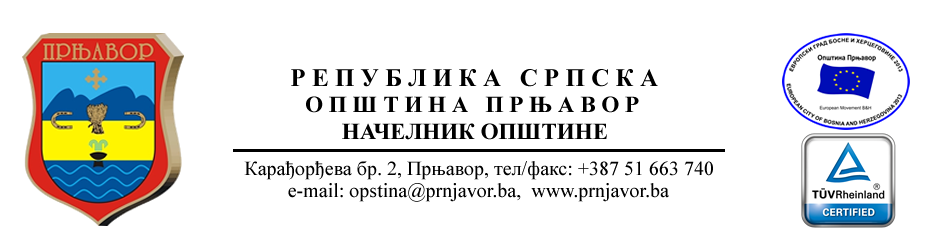 К О Н С О Л И Д О В А Н И   И З В Ј Е Ш Т А ЈО  ИЗВРШЕЊУ БУЏЕТА ОПШТИНЕ ПРЊАВОРЗА ПЕРИОД  01.01–31.12.2021. ГОДИНЕ                                                                                    Предлагач: Начелник општине Прњавор,  март  2022. године                                    Обрађивач: Одјељење за финансије САДРЖАЈУВОД	...Error! Bookmark not defined.1.	ЗАКОНОДАВНО-ПРАВНИ ОКВИР	Error! Bookmark not defined.2.	БУЏЕТ ОПШТИНЕ ПРЊАВОР ЗА 2020. ГОДИНУ	Error! Bookmark not defined.3.	ИЗВРШЕЊЕ БУЏЕТА ОПШТИНЕ ПРЊАВОРЗА ПЕРИОД 01.01-31.12.2020. ГОДИНЕ	Error! Bookmark not defined.3.1. ФОНД 01 - ОПШТИ ФОНД	Error! Bookmark not defined.3.1.1. ОПШТИ ДИО ИЗВЈЕШТАЈА О ИЗВРШЕЊУ БУЏЕТА ОПШТИНЕ ПРЊАВОР                         ЗА ПЕРИОД 01.01-31.12.2020. ГОДИНЕ	Error! Bookmark not defined.3.1.2. ОСТВАРЕНИ БУЏЕТСКИ ПРИХОДИ И ПРИМИЦИ ЗА НЕФИНАНСИЈСКУИМОВИНУ У ПЕРИОДУ 01.01–31.12.2020. ГОДИНЕ	Error! Bookmark not defined.А. Порески приходи	Error! Bookmark not defined.Б. Непорески приходи	Error! Bookmark not defined.В. Грантови	Error! Bookmark not defined.Г. Трансфери између или унутар јединица власти	Error! Bookmark not defined.Д. Примици за нефинансијску имовину	Error! Bookmark not defined.3.1.3. БУЏЕТСКИ РАСХОДИ И ИЗДАЦИ ЗА НЕФИНАНСИЈСКУ ИМОВИНУ         ЗА ПЕРИОД 01.01–31.12.2020. ГОДИНЕ	Error! Bookmark not defined.А. Оперативни буџет за период 01.01-31.12.2020. године	Error! Bookmark not defined.Б. Извршење буџетских расхода и издатака за нефинансијску    имовину у периоду 01.01-31.12.2020. године	Error! Bookmark not defined.Б.1.Расходи за лична примања запослених	Error! Bookmark not defined.Б.2. Расходи по основу коришћења роба и услуга	Error! Bookmark not defined.Б.3. Расходи финансирања и други финансијски трошкови	Error! Bookmark not defined.Б.4. Субвенције	20Б.5. Грантови	Error! Bookmark not defined.Б.6. Дознаке на име социјалне заштите које се исплаћују      из буџета општине	Error! Bookmark not defined.Б.7. Расходи финансирања, други финансијски трошкови и расходи      трансакција размјене између јединица власти	Error! Bookmark not defined.Б.8. Расходи по судским рјешењима	Error! Bookmark not defined.Б.9. Трансфери између и унутар јединица власти	Error! Bookmark not defined.Б.10. Издаци за нефинансијску имовину	Error! Bookmark not defined.3.1.4. РАЧУН ФИНАНСИРАЊА ЗА ПЕРИОД 01.01-31.12.2020. ГОДИНЕ	Error! Bookmark not defined.3.1.5. БУЏЕТСКИ ИЗДАЦИ ПО КОРИСНИЦИМА         – ОРГАНИЗАЦИОНА КЛАСИФИКАЦИЈА	Error! Bookmark not defined.              3.1.6. ФУНКЦИОНАЛНА КЛАСИФИКАЦИЈА БУЏЕТСКИХ РАСХОДА И НЕТО                         ИЗДАТАКА  ЗА НЕФИНАНСИЈСКУ ИМОВИНУ ЗА ПЕРИОД                         01.01-31.12.2020. ГОДИНЕ	43                                         3.2. ИЗВРШЕЊЕ БУЏЕТА НА ОСТАЛИМ ФОНДОВИМА(ФОНД 03)	Error! Bookmark not defined.3.3. РЕКАПИТУЛАЦИЈА ИЗВРШЕЊА БУЏЕТА ОПШТИНЕ ПРЊАВОР ЗА ПЕРИОД              01.01-31.12.2020. ГОДИНЕ	Error! Bookmark not defined.4. РЕАЛОКАЦИЈЕ БУЏЕТСКИХ СРЕДСТАВА	Error! Bookmark not defined.5. РЕАЛОКАЦИЈЕ СРЕДСТАВА БУЏЕТСКЕ РЕЗЕРВЕ	Error! Bookmark not defined.6. СТАЊЕ НОВЧАНИХ СРЕДСТАВА НАУВОД	Законом о буџетском систему Републике Српске („Службени гласник Републике Српске“, број 121/12, 52/14, 103/15 и 15/16) утврђени су рокови за тромјесечно, полугодишње и годишње извјештавање Mинистарства финансија о извршењу буџета, као и рокови за извјештавање Скупштине општине о извршењу буџета. У складу са Законом, извјештаје о извршењу буџета Одјељење за финансије подноси Начелнику тромјесечно, док Начелник општине Скупштини општине подноси полугодишњи и годишњи извјештај о извршењу буџета. Начелник је обавезан да извјештај о извршењу буџета за претходну фискалну годину поднесе Скупштини општине до 31. маја текуће фискалне године. Извјештаји о извршењу буџета општина и градова достављају се Министарству финансија у року од 15 дана од дана њиховог доношења.ЗАКОНОДАВНО-ПРАВНИ ОКВИРЗаконодавно-правни оквир за припрему и доношење буџета, рачуноводствено евидентирање и финансијско извјештавање о извршењу буџета општине Прњавор, чине:Закон о буџетском систему Републике Српске („Службени гласник Републике Српске“, број 121/12, 52/14, 103/15 и 15/16),Одлука о усвајању Буџета oпштине Прњавор за 2021. годину („Службени гласник општине Прњавор“, број 10/21),Одлука о извршењу Буџета општине Прњавор за 2021. годину („Службени гласник општине Прњавор“, број 10/21),Закон о трезору („Службени гласник Републике Српске“, број 28/13 и 103/15),Закон о рачуноводству и ревизији Републике Српске („Службени гласник Републике Српске“, број 94/15 и 78/20),Закон о задуживању, дугу и гаранцијама Републике Српске („Службени гласник Републике Српске“, број 71/12, 52/14, 114/17, 131/20 и 28/21),Закон о фискалној одговорности у Републици Српској („Службени гласник Републике Српске“, број 94/15 и 62/18),Документ оквирног буџета Републике Српске за период 2021-2023. година,Упутство о прикупљању података и вођењу евиденција о укупном дугу и гаранцијама Републике Српске („Службени гласник Републике Српске“, број 113/13),Наредба о уплаћивању одређених прихода буџета Републике, општина и градова, буџетских фондова и фондова („Службени гласник Републике Српске“, број 5/20, 13/20 и 129/20),Правилник о форми и садржају буџета и извјештаја о извршењу буџета („Службени гласник Републике Српске“, број 100/13 и 102/16),Правилник о финансијском извјештавању буџетских корисника („Службени гласник Републике Српске“, број 15/17),Правилник о буџетским класификацијама, садржини рачуна и примјени контног плана за буџетске кориснике („Службени гласник Републике Српске“, број 98/16, 115/17 и 118/18),Правилник о рачуноводству, рачуноводственим политикама и рачуноводственим процјенама за буџетске кориснике („Службени гласник Републике Српске“, број 115/17 и 118/18),Правилник о примјени Међународних рачуноводствених стандарда за јавни сектор (МРС-ЈС) („Службени гласник Републике Српске“, број 128/11),остали важећи подзаконски акти као и инструкције Министарства финансија Републике Српске.Извјештај о извршењу буџета општине Прњавор за период 01.01-31.12.2021. године обухвата извршење буџетских средстава и буџетских издатака буџетских корисника који се налазе у саставу општинског/локалног трезора општине Прњавор, у складу са Одлуком о начину организовања општинског/локалног трезора општине Прњавор („Службени гласник општине Прњавор“, број 32/17 и 18/19), а то су:Скупштина општине и стручна служба Скупштине општине,Кабинет начелника општине,Територијална ватрогасна јединица Прњавор,Одсјек за цивилну заштиту,Одјељење за општу управу,Одјељење за финансије,Одјељење за локални економски развој и друштвене дјелатности,Одјељење за просторно уређење,Одјељење за стамбено-комуналне послове и инвестиције,Одјељење за борачко-инвалидску заштиту,Остала буџетска потрошња,Одјељење за инспекцијске послове,Одсјек за заједничке послове,Одсјек за јавне набавке, правна питања и прописе,Одјељење за пољопривреду, водопривреду и шумарство,ЈУ Центар за социјални рад Прњавор,ЈУ Дјечији вртић „Наша радост“ Прњавор,ЈУ Гимназија Прњавор,ЈУ Центар средњих школа „Иво Андрић“ Прњавор,ЈУ Центар за културу Прњавор,ЈУ Народна библиотека Прњавор иЈУ Музичка школа „Константин Бабић“ Прњавор.БУЏЕТ ОПШТИНЕ ПРЊАВОР ЗА 2021. ГОДИНУСкупштина општине Прњавор је на сједници одржаној дана 11.03.2021. године донијела Одлуку о усвајању буџета општине Прњавор за 2021. годину (Одлука бр. 01-022-27/21), као и Одлуку о извршењу буџета општине Прњавор за 2021. годину (Одлука бр. 01-022-28/21). Усвојеним буџетом утврђен је укупан буџетски оквир у износу од 17.250.000,00 КМ, а чине га порески приходи у износу од 10.408.000,00 КМ, непорески приходи у износу од 2.531.600,00 КМ, трансфери између и унутар јединица власти у износу од 1.389.900,00 КМ, примици за нефинансијску имовину у износу од 2.205.500,00 КМ, остали примици у износу од 140.000,00 КМ и неутрошена намјенска средства из ранијих година у износу од 575.000,00 КМ.ИЗВРШЕЊЕ БУЏЕТА ОПШТИНЕ ПРЊАВОР ЗА ПЕРИОД 01.01-31.12.2021. ГОДИНЕИзвјештај о извршењу буџета општине Прњавор за период 01.01-31.12.2021. године сачињен је у складу са одредбама члана 47. Закона о буџетском систему Републике Српске и члана 22. Правилника о форми и садржају буџета и извјештаја о извршењу буџета („Службени гласник Републике Српске“, број 100/13 и 102/16), и садржи:табеларни преглед који приказује буџетска средства и издатке које је Скупштина општине Прњавор одобрила за 2021. годину (усвојени буџет), и остварена буџетска средства и издатке у периоду 01.01-31.12.2021. године, приказано на начин да се јасно може уочити разлика између одобреног и извршеног буџета,објашњење извршења буџета у наративном облику,податке о извршеним реалокацијама,податке о коришћењу средстава текуће буџетске резерве,информацију о стању новчаних средстава на рачунима општине Прњавор иинформацију о кредитном задужењу општине.У складу са Правилником о форми и садржају буџета и извјештаја о извршењу буџета табеларни дио извјештаја о извршењу буџета садржи: општи дио, буџетске приходе и примитке за нефинансијску имовину, буџетске расходе и издатке за нефинансијску имовину, рачун финансирања, буџетске издатке по корисницима (организациона класификација), те функционалну класификацију расхода и нето издатака за нефинансијску имовину.Поред економске, организационе функционалне класификације, буџетски корисници имају обавезу да воде књиговодство и по начелу фондовског књиговодства. Правилником о буџетским класификацијама, садржини рачуна и примјени контног плана за буџетске кориснике предвиђена је могућност коришћења 5 фондова за евидентирање свих рачуноводствених трансакција буџетских корисника, и то: Општи фонд (фонд 01), Фонд прихода по посебним прописима (фонд 02), Фонд грантова (фонд 03), Фонд средстава приватизације и сукцесије (фонд 04) и Фонд за посебне пројекте (фонд 05).Општи фонд (01) представља буџет у ужем смислу ријечи и користи се за исказивање свих средстава и свих активности у вези са усвојеним буџетом.  Издвајање осталих фондова из општег фонда врши се у сврху обављања специфичних активности или постизања одређених циљева, у складу са посебним прописима и/или ограничењима. Одлука о извршењу буџета општине Прњавор за 2021. годину није предвидјела коришћење осталих фондова, већ се евидентирање свих рачуноводствених трансакција обавља преко фонда 01. Намјенски остварена средства по основу грантова и трансфера од других јединица власти, која нису планирана у буџету, стављају се на располагање за буџетску потрошњу у складу са утврђеном намјеном, а укључују се у буџет путем ребаланса буџета. Коришћење додатних рачуноводствених фондова није предвиђено из разлога што коришћење само једног, општег фонда даје једноставнији и транспарентнији преглед свих остварених буџетских средстава и буџетских издатака.3.1. ОПШТИ ДИО ИЗВЈЕШТАЈА О ИЗВРШЕЊУ БУЏЕТА ОПШТИНЕ ПРЊАВОР ЗA ПЕРИОД 01.01-31.12.2021. ГОДИНЕ	Општи дио буџета представља агрегирани приказ планираних буџетских категорија осмишљен као концизан, кратак увод у економску и организациону аналитику буџета. У општем дијелу буџета, стављањем у однос планираних буџетских прихода и расхода, и планираних примитака и издатака за нефинансијску имовину, презентују се информације о планираном буџетском резултату (буџетском суфициту или буџетском дефициту) и начину његовог финансирања (тј. расподјеле или покривања), све у складу са прописаном и усвојеном методологијом утврђивања и извјештавања о извршењу буџета. 	Буџет општине Прњавор је у периоду 01.01-31.12.2021. године остварио бруто буџетски суфицит у износу од 4.167.169,45 КМ, који представља разлику између буџетских прихода и буџетских расхода општине. 	Остварени буџетски суфицит у периоду 01.01-31.12.2021. године износи 3.912.243,73 КМ и представља разлику између збира буџетских прихода и примитака за нефинансијску имовину, и збира буџетских расхода и издатака за нефинансијску имовину.	Исказани буџетски суфицит умањују остварени негативни ефекти из финансирања у износу од –1.577.040,84 КМ, тако да је на крају извјештајног периода остварен позитиван буџетски резултат у износу од 2.335.202,89 КМ. Скраћени преглед оствареног буџетског резултата у 2021. године дат је у сљедећој табели:                 Табела бр. 1. Остварени буџетски резултат у периоду 01.01-31.12.2021. годинеНапомена:  У току мјесеца марта дошло је до блокаде свих рачуна општине Прњавор усљед извршења пресуде Врховног суда РС број: 57 0 Пс 103254 20, а 1. априла је од стране банке извршена принудна наплата исте у укупном износу од 1.208.298,36 KM. За ову сврху у буџету општине Прњавор нису била планирана средства на буџетској позицији 419100 - Трошкови обештећења по судским  пресудама и трошкови поступка (потрошачка јединица број 00750241 - Одсјек за јавне  набавке, правна питања и прописе), тако да овај новчани одлив није исказан у оквиру расходовне стране буџета општине Прњавор за 2021. годину, већ кроз Биланс успјеха општине Прњавор за 2021. годину, и то на конту 471914 - Расходи по основу ванредних догађаја. Треба истаћи да је укњижвање ове судске пресуде на конту 471914 - Расходи по основу ванредних догађаја извршено по инструкцији Министарства финансија РС будући да се иста због неусвајања Ребаланса буџета општине Прњавор за 2021. годину није могла укњижити на расходовној страни буџета општине Прњавор Имајући у виду претходно наведено,  треба истаћи да реално остварени позитиван буџетски резултат износи 1.126.904,53 КМ, и исти представља разлику оствареног буџетског резултата у износу од 2.335.202,89 КМ (исказаног у табели бр. 1) и износа од 1.208.298,36 KM (исказаног у Билансу успјеха на конту 471914 - Расходи по основу ванредних догађаја) који се односи на извршење пресуде Врховног суда РС број: 57 0 Пс 103254 20.ОСТВАРЕНИ БУЏЕТСКИ ПРИХОДИ И ПРИМИЦИ ЗА НЕФИНАНСИЈСКУ ИМОВИНУ У ПЕРИОДУ 01.01–31.12.2021. ГОДИНЕ 	Укупни буџетски приходи и примици за нефинансијску имовину у периоду 01.01-31.12.2021. године остварени су у износу од 18.288.274,64 КМ, што је за 10,60% више од средстава планираних буџетом општине Прњавор за 2021. годину.Посматрано по групама, остварење буџетских прихода и примитака за нефинансијску имовину у извјештајном периоду је сљедеће: Порески приходи су остварени у износу од 12.815.300,09 КМ, или за 23,13%  више у односу на план, Непорески приходи су остварени у износу од 2.433.352,67 КМ, што је 96,12% од плана, Грантови нису планирани буџетом, а у периоду 01.01-31.12.2021. године остварени су у износу од 5.114,95 КМТрансфери између или унутар јединица власти остварени су у износу од  1.534.619,09 КМ, што је за 10,41% више од плана, Примици за нефинансијску имовину су остварени у износу од 1.499.887,84 КМ, што је 68,01% од средстава планираних буџетом за 2021. годину.Табела  бр. 2. Преглед остварених буџетских прихода и примитака за нефинансијску имовину У структури укупних буџетских прихода и примитака за нефинансијску имовину највеће учешће имају порески приходи са 70,07%, затим  слиједе непорески приходи са 13,31%. Примици за нефинансијску имовину учествују са 8,20%, док трансфери између или унутар јединица власти са 8,39%, а грантови са 0,03%. Граф бр. 1. Структура буџетских прихода и примитака за нефинансијску имовинуУ првом кварталу 2021. године остварење прихода од индиректних пореза било је мање за 69.841,09 КМ у односу на остварење у истом периоду претходне године, након чега долази до постепеног раста. У мјесецу априлу и мају дошло је до раста прихода од индиректних пореза у односу на исте мјесеце претходне године за 491.023,83 КМ. Највеће остварње прихода од индиректних пореза забиљежено је у мјесецу јуну, и остварени су за 399.379,07 КМ више у односу на јун 2020. године. У трећем кварталу дошло је до раста прихода од индиректних пореза и остварени су за 720.880,83 КМ више у односу на исти период претходне године. Раст прихода настављен је и у четвртом кварталу, а остварено је за 533.587,81 КМ више у односу на 2020. године. Раст прихода од индиректних пореза у 2021. години у односу на исти период претходне године износи 2.075.030,45 КМ.Када посматрамо пореске и непореске приходе у првом кварталу 2021. године евидентиран је пад прихода за 53.0350,41 КМ, у односу на претходну годину, након чега долази до опоравка, те је у првих шест мјесеци остварено 1.250.375,33 КМ више пореских и непореских прихода у односу на исти период 2020. године. Такође је позитиваан тренд настављен и у трећем кварталу и остварено је 2.072.676,52 више пореских и непореских прихода, у односу на исти период 2020. године. У 2021. години укупно је остварено више пореских и непореских прихода за  2.522.320,70 КМ, у односу на претходну годину.А. Порески приходиУ периоду 01.01-31.12.2021. године порески приходи су остварени у износу од 12.815.300,09 КМ, што је за 23,13% више у односу на планирана средства, а за 22,12 % или 2.321.597,99 КМ више у односу на исти период претходне године.Приходи од индиректних пореза представљају највећи порески приход и највећи приход буџета општине, са учешћем од 62,63% у укупним приходима и примицима за нефинансијску имовину оствареним у првих девет мјесеци 2021. године. Остварење прихода од индиректних пореза у 2021. години износи 11.454.632,45 КМ или за 24,51% више од планираних средстава за 2021. годину. Посматрано у односу на исти период претходне године приходи од индиректних пореза су већи за 2.075.030,45 КМ или 22,12%. У првом кварталу 2021. године остварење прихода од индиректних пореза било је мање за 2,91% или за 69.841,09 КМ у односу на остварење у истом периоду претходне године, након чега долази до постепеног раста. Према подацима Управе за индиректно опорезивање БиХ, нето наплата прихода од индиректних пореза у мјесецу априлу била је већа за 24,90% или за 104,4 мил. КМ у односу на исти мјесец 2020. године. Ако посматрамо мјесец јун 2021. године, према подацима Управе за индиректно опорезивање БиХ, видимо да је нето наплата прихода од индиректних пореза  била већа за 181,5 мил. КМ него у јуну 2020. године, што представља раст од 39,06%. Нето наплата прихода од индиректних пореза у 2021. години већа је за 989,40 мил. КМ у односу на 2020. годину, што представља раст од 16,7%. У буџету општине Прњавор у мјесецу априлу остварено је 201.223,70 KM више прихода од индиректних пореза у односу на април 2020. године, у мјесецу мају такође је евидентиран раст прихода од 289.800,13 КМ у односу на мај 2020. године. У мјесецу јуну приходи од индиректних пореза остварени су за 399.379,07 КМ више у односу на исти мјесец 2020. године. У мјесецу јулу је такође забиљежен раст прихода од 50.328,01 КМ у односу на исти период претходне године. Раст прихода настављен је у августу, а и септембру, што је довело до коначног резултата од 670.552,82 КМ више остварених прихода у односу на 2020. годину. Пораст прихода од индиректних пореза настављен је и у четвртом кварталу 2021. године, гдје је укупан раст био 533.587,81 КМ, у односу на исти период претходне године. На висину средстава од индиректних пореза која припадну крајњим корисницима велики утицај има износ спољњег дуга Републике Српске, јер се овај износ одбија од износа средстава који у расподјели припадне Републици Српској и директно се уплаћује у државни буџет, након чега се врши расподјела крајњим корисницима (Република Српска 72%, општине и градови 24% и ЈП „Путеви РС“ 4%). Коефицијент учешћа општине Прњавор у приходима од индиректних пореза који у расподјели припадну општинама и градовима износи 0,027849.Приходи од пореза на лична примања и приходе од самосталне дјелатности представљају други по значају приход општине. У извјештајном периоду остварени су у износу од 858.837,08 КМ, или 92,35% од плана. Порез на приходе од обављања самосталне дјелатности остварен је за 13.612,87 КМ или 31,18% више у односу на годишњи план, док је порез на лична примања остварен за 121.044,65 КМ или 84,28% мање у односу на план. Приходи од пореза на лична примања и пореза на приходе од обављања самосталне дјелатности дијеле се између буџета Републике и буџета општине/града у омјеру 75:25.Приходи од пореза на имовину – пореза на непокретности остварени су у износу од 249.737,73 КМ, што је 99,90% у односу на план. У односу на остварење у 2020. години приходи од пореза на имовину-порез на непокретности већи су за 50.730,48 КМ. У односу на претходну годину није било измјена у висини пореске стопе за опорезивање непокретности, нити у висини непокретности по зонама, о чему одлуку доноси Скупштина општине. Пореска управа РС је подјелу пореских рачуна за плаћање пореза на непокретности у текућој години почела раније у односу на претходну годину, када је подјела пореских рачуна почела тек у мјесецу јулу, тада су регистроване и прве уплате. Кашњење у издавању пореских рачуна за претходну годину произилази из помјерања рокова за издавање пореских рачуна за порез на непокретности са 31.03. на 30.06.2020. године, усвајањем Уредбе са законском снагом о пореским мјерама за ублажавање економских посљедица насталих усљед болести COVID-19 изазване вирусом SARS-CoV-2 („Службени гласник Републике Српске“, број 35/20). Уредбом су такође, као мјера за ублажавање економских посљедица насталих дјеловањем коронавирусa, помјерени и рокови за плаћање овог пореза, са 30. јуна на 30. септембар за плаћање првог дијела пореза, и са 30. септембра на 31. децембар за плаћање другог дијела пореза. Управо због тога имамо веће остварење прихода од пореза на имовину-пореза на непокретности у текућој години, у односу на претходну годину. Пореска стопа за опорезивање непокретности на подручју општине Прњавор у 2021. години износи 0,05% за све непокретности, и није мијењана од 2017. године. Пореску стопу за опорезивање непокретности усваја Скупштина општине за сваку годину, а Законом о порезу на непокретности је утврђено да пореска стопа може износити до 0,20%, изузев за непокретности у којима се непосредно обавља производна дјелатност гдје пореска стопа може износити до 0,10%. Скупштина општине утврђује и почетне вриједности непокретности на својој територији, које служе Пореској управи за утврђивање коначне, тржишне вриједности непокретности као основице за опорезивањеПрема извјештају Пореске управе РС (Преглед обавеза и уплата пореза на непокретности за град/општину) укупан износ задужења пореза на непокретности за 2021. годину износи 217.092,81 КМ, док је за 2020. годину износ задужења износио 211.000,00 КМ.Приход од пореза на добитке од игара на срећу у извјештајном периоду је остварен у износу од 250.940,83 КМ, што је више за 220.665,44 КМ у односу на исти период претходне године. Порез на добитке од игара на срећу плаћа се на добитке који прелазе износ од 1.000,00 КМ, а пореска стопа зависи од висине оствареног добитка (од 10% до 30%). На повећање остварених прихода од пореза на добитке од игара на срећу утицао је број и висина остварених добитака од игара на срећу, будући да у односу на претходну годину није било измјена законске регулативе која уређује ову област.Приходи од пореза на промет производа и услуга у 2021. години остварени су у износу од 1.152,00 КМ, што је 23,04% у односу на план, а за 2.870,40 КМ или 71,36% мање у односу на претходну годину.  Уплате ових пореза односе се на заостала дуговања из ранијих година, јер су закони по основу којих су се ови приходи остваривали престали да важе. Б. Непорески приходи	У 2021. години непорески приходи су остварени у износу од 2.433.352,67 КМ, што је 96,12% у односу на планирана средства, а за 8,99% или 200.722,71 КМ више у односу на исти период 2020. године. Непорески приходи обухватају приходе од закупа и ренте, приходе од камата на депозитна средства, накнаде, таксе, приходе од пружања јавних услуга, новчане казне, приходе од финансијске и нефинансијске имовине и трансакција размјене између или унутар јединица власти и остале општинске непореске приходе.Приходи од закупа и ренте су остварени у износу од 189.768,57% КМ, или са 83,23% у односу на план. У приходе од закупа и ренте спадају приходи од давања у закуп општинских пословних простора, приходи од земљишне ренте и приходи од закупнине земљишта у својини Републике Српске.	Приходи од давања у закуп општинских пословних простора су остварени у износу од 19.261,78 КМ, што је више за 32,84% у односу на план. На приходе по основу закупа општинских пословних простора односи се 13.283,80 КМ, док се 5.977,98 КМ односи на приходе по основу закупа стамбених јединица социјалног становања који се наплаћују у складу са Одлуком о висини закупнине за коришћење стамбених јединица социјалног становања („Службени гласник општине Прњавор број 7/20) и Одлуком о поступку субвенционисања закупнине („Службени гласник општине Прњавор број 7/20). Са 31.12.2021. године било је 8 важећих уговора о закупу општинских пословних простора, а укупно задужење за 2021. годину 9.224,74 КМ, док је за стамбене јединице социјалног становања закључено 14 уговора са задужењем за 2021. годину од 6.496,44 КМ. Задужења и уплате закупа за стамбене јединице социјалног становања почели су од мјесеца јуна текуће године.Приходи од земљишне ренте остварени су у износу од 158.718,64 КМ, што је 79,36% од планираних средстава за 2021. годину. У односу на  остварење у истом периоду 2020. године, приходи од земљишне ренте  су већи за 8.607,30 КМ или за 5,73%. Приходи од земљишне ренте остварују се у поступку издавања грађевинских дозвола за грађење објеката у зони обухвата градског грађевинског земљишта. Висина остварених прихода од земљишне ренте у највећем обиму зависи од степена и обима градње у зони обухвата градског грађевинског земљишта, затим од висине просјечне коначне грађевинске цијене једног м2 корисног стамбеног и пословног простора за годину која претходи години у којој се земљишна рента обрачунава, закључивања уговора о одложеном плаћању и др. Земљишна рента обрачунава се у проценту од просјечне коначне грађевинске цијене, у зависности од зоне градског грађевинског земљишта. У односу на претходну годину дошло је до измјене просјечне коначне грађевинске цијене једног м2 корисног стамбеног и пословног простора, која је повећана са 570,00 КМ на 650,00 КМ („Службени гласник општине Прњавор“, број 5/21), што је имало позитиван ефекат на приходе од земљишне ренте у 2021. години.	Приходи од закупнине земљишта остварују се по основу 9 важећих уговора о закупу пољопривредног земљишта које је у својини Републике, а налази се на подручју општине Прњавор. На основу ових девет уговора општини Прњавор на годишњем нивоу припада 11.642,13 КМ (50%). Обавезе по основу закупа пољопривредног земљишта закупопримци су дужни уплатити 30 дана унапријед за наредну календарску годину. Остварење ових прихода у 2021. години износи 11.788,15 што је 87,32% годишњег плана, односно за 5.468,45 КМ више у односу на исти период претходне године.	Приходи од камата на готовину и готовинске еквиваленте су у извјештајном периоду остварени у износу од 279,74 КМ, што је 18,65% од плана. Разлог за мање остварење прихода од камата на средства на жиро-рачунима општине у односу на план је прије свега мањи износ новчаних средстава на рачунима општине у односу на претходну годину.Приходи од административних такса су остварени у износу од 123.955,95 КМ, што је 87,29% од планираних средстава, и односе се на приходе који се наплаћују у складу са тарифом утврђеном Одлуком о општинским административним таксама („Службени гласник општине Прњавор“, број 20/12, 33/13, 37/13 и 21/15). Поређење остварења прихода од административних такса у извјештајном периоду са остварењем у истом периоду претходне године показује пад прихода у текућем периоду од 25,44% или 42.293,41 КМ, што се може објаснити примјеном новог Закона о измјенама и допунама Закона о административним таксама („Службени гласник Републике Српске“, број 123/20), којим се таксени обвезници ослобађају плаћања административне таксе на захтјеве, молбе, приједлоге, пријаве, изводе, увјерења или потврде.Приходи од комуналних такса остварени су у укупном износу од 726.169,58 КМ, или за 14,63% више у односу на план. Одлуком о комуналним таксама („Службени гласник општине Прњавор“, број 20/12, 13/14, 17/14, 9/16, 5/18 и 34/21), утврђене су врсте, висина, рокови, начин плаћања комуналних такса, као и основ за ослобађање од обавезе плаћања комуналних такса на подручју општине Прњавор. Новчана средства наплаћена од комуналних такса представљају 100% приход буџета општине Прњавор. Најзначајније комуналне таксе остварене у првих девет мјесеци 2021. године су комунална такса на фирму, комунална такса за коришћење простора на јавним површинама или испред пословног простора у пословне сврхе и комунална такса за коришћење простора за паркирање.Приходи од Комуналне таксе на фирму су у извјештајном периоду остварени у износу од 399.049,34 КМ, што је за 14,01% мање од планираних средстава. Комуналну таксу на фирму плаћају правна лица или предузетници за истицање пословног имена на улазу у пословни простор у коме обављају дјелатност. Према Одлуци о комуналним таксама („Службени гласник општине Прњавор“, бр. 20/12, 13/14, 17/14, 9/16, 5/18 и 34/21), таксени обвезници су дужни пријавити таксену обавезу најкасније до 31. марта текуће године, а уплату комуналне таксе извршити најкасније до 30. јуна текуће године. Приходи од комуналне таксе за коришћење простора на јавним површинама или испред пословног простора у пословне сврхе остварени су у износу од 52.730,17 КМ, што је за 64,78% више у односу на план, а за 37.651,09 КМ више у односу на остварење у истом периоду претходне године. На ову шифру прихода наплаћује се комунална такса за коришћење простора испред пословних простора (баште), од чега је у извјештајном периоду остварено 35.642,18 КМ и закуп путног земљишта за постављене подземне инсталације (телекомуникацијске, кабловске телевизије, нисконапонске и високонапонске мреже и др.), од чега је у извјештајном периоду остварено 17.087,99 КМ.Комунална такса за коришћење простора за паркирање моторних, друмских и прикључних возила на уређеним и обиљеженим мјестима која је за то одредила скупштина општине  остварена је у износу од  245.366,67 КМ, што је за 11,53% вишњ од планираних средстава за 2021. годину. У односу на остварење у 2020. години, комунална такса за паркирање остварена је за 60,41% или 92,408,27 КМ више. Наплата таксе за коришћење простора за паркирање регулисана је посебном одлуком - Одлука о условима, начину коришћења, организацији и начину наплате паркинга на јавним паркиралиштима на подручју општине Прњавор („Службени гласник општине Прњавор“, бр. 20/11, 4/13 и 10/21). 	Остале комуналне таксе остварене у 2021. години односе се на комуналну таксу за приређивање музичког програма у угоститељским објектима која је остварена у износу од 1.540,00 КМ, комуналну таксу за коришћење витрина за излагање роба ван пословне просторије која је остварена у износу од 425,00 КМ, комуналну таксу за коришћење слободних површина за кампове, постављање шатора или друге облике привременог коришћења (гараже) која је остварена у износу од 9.552,60,00 КМ и комуналну таксу на остале предмете таксирања (киосци) која је остварена у износу од 17.505,80 КМ. Приходи од накнада по разним основама су остварени у укупном износу од 1.010.853,56 КМ, што је 92,61% од планираних средстава за 2021. годину.	Приходи од накнаде за уређење грађевинског земљишта остварени су у износу од 190.348,36 КМ, што је 90,64% у односу на годишњи план. У односу на  остварење у истом периоду претходне године, приходи од накнаде за уређење остварени су за 7,93% или 13.977,75 КМ више.Као и земљишна рента, накнада за уређење градског грађевинског земљишта се наплаћује у поступку издавања грађевинских дозвола, те висина остварених прихода од накнаде за уређење у највећем обиму зависи од степена и обима градње у зони обухвата градског грађевинског земљишта (број издатих грађевинских дозвола, квадратура објеката, зона изградње). Скупштина општине за сваку годину доноси Одлуку о висини накнаде за уређење градског грађевинског земљишта којом се утврђује висина накнаде за трошкове уређења градског грађевинског земљишта за 1м2 корисне површине објекта, по зонама градског грађевинског земљишта, и у односу на претходну годину није било измјена у висини накнаде за уређење по 1м2 корисне површине објекта.	Приходи од накнаде за коришћење минералних сировина су остварени у износу од 53.249,70 КМ, што је 18,33% од плана. Обвезник плаћања ове накнаде су она предузећа која посједују концесију за експлоатацију минералних сировина, издату у складу са законом којим се уређује област концесија. На подручју општине Прњавор додијељене су четири концесије за експлоатацију минералних сировина, од чега двије привредном друштву  МГ Минд  д.о. о. Мркоњић Град за експлоатацију техничког грађевинског камена на локалитетима "Челар" и "Љубић" (уговори о концесији закључени 2009. односно 2014. године), затим привредном друштву „Градип“ а.д Прњавор за експлоатацију техничког грађевинског камена на локалитету „Грич“ (уговор о концесији закључен у 2018. години) и  привредном друштву „Бања Кулаши“ д.о.о. Прњавор за експлоатацију термоминералне воде на лежишту „Кулаши“ (уговор о концесији закључен у 2018. години). За вријеме трајања изградње аутопута Бањалука-Добој приходи од накнаде за коришћење минералних сировина остваривани су у значајном износу (максимално остварење у 2015. години у износу од 177.754,60 КМ). Након завршетка изградње аутопута Бања Лука-Добој у 2018. години примјетан је драстичан пад у оствареним приходима. Са локалитета „Љубић“ тренутно се не врши експлоатација минералне сировине.Приходи од накнаде за коришћење минералних сировина се, за развијене јединице локалне самоуправе гдје спада и општина Прњавор, дијеле између буџета Републике и буџета општине или града на чијој територији се обавља концесиона дјелатност у омјеру 30:70. Приходи од накнаде за промјену намјене пољопривредног земљишта су остварени у износу од 24.382,99 КМ, што је 14,34% у односу на план. План ових прихода за 2021. годину износи 170.000,00 КМ, и у највећем обиму заснован је на уплати накнаде за промјену намјене пољопривредног земљишта за фудбалски стадион у индустријској зони „Вијака“, од чега се очекују приходи од око 100.000,00 КМ до краја текуће године. Приход од промјене намјене пољопривредног земљишта у непољопривредне сврхе усмјерава се у односу 30% у буџет Републике, а 70% у буџет општине на чијем подручју се налази земљиште.Приход од накнаде за коришћење шума и шумског земљишта – средстава за развој неразвијених дијелова општине остварених продајом шумских сортимената остварен је у износу од 174.496,70 КМ, што је 79,32% од средстава планираних на годишњем нивоу. Јавно предузеће шумарства “Шуме Републике Српске“ АД Соколац је дужно, у складу са Законом о шумама, да изврши обрачун и уплату накнаде за коришћење шума на рачун јавних прихода општине/града са чијег подручја потичу продати сортименти до 5. у мјесецу за претходни квартал. Стање потраживања од ЈПШ “Шуме Републике Српске“ на дан 31.12.2021. године износи 55.753,71 КМ.У складу са Законом о шумама накнада за коришћење шума је приход који се користи намјенски, и то за изградњу, реконструкцију и одржавање инфраструктуре и других објеката на руралним подручјима јединице локалне самоуправе са које потичу дрвни сортименти. Скупштина општине доноси годишњи план о утрошку намјенских средстава, уз сагласност Министарства пољопривреде, шумарства и водопривреде, а за провођење истог надлежно је Одјељење за пољопривреду, водопривреду и шумарство. Износ неутрошених намјенских средстава од накнада за коришћење шума на дан 31.12.2021. године износи 15.146,25 КМ.	Накнада за обављање послова од општег интереса у шумама у приватној својини остварена је у износу од 19.803,44 КМ, што је 61,89% од планираних средстава. Средства која се прикупе од накнаде за обављање послова од општег интереса у шумама у приватној својини уплаћују се на посебан рачун, и намјенског су карактера. У складу са Законом о шумама ова средства се користе искључиво за израду шумскопривредних основа за шуме у приватној својини, подизање нових шума, његу шума и заштиту шума у приватној својини. Укупно неутрошена намјенска средства од накнада за обављање послова од општег интереса у шумама у приватној својини на дан 31.12.2021. године износе 95.801,39 КМ.	Приходи од накнада за воде – посебних водних накнада (шифре прихода: 722442 - 722448, 722457, 722463, 722464, 722465 и 722469) остварени су у износу од 125.314,44 КМ, што је за 25,31% више од планираних средстава. Приходи од посебних водних накнада намјенски се троше у складу са Законом о водама („Службени гласник Републике Српске“, број 50/06, 92/09, 121/12 и 74/17), прикупљају се на посебан рачун, а о намјени њиховог трошења одлучује СО-е доношењем Програма за трошење ових средстава. Програм трошења новчаних средстава од посебних водних накнада у 2021. години усвојен је у износу од 137.000,00 КМ, од чега је 100.000,00 КМ планирано да се финансира из прихода остварених у 2021. години, а            37.000,00 КМ из неутрошених средстава из ранијих година. За реализацију програма надлежно је Одјељење за пољопривреду, водопривреду и шумарство. На дан 31.12.2021. године на рачуну посебних намјена за воде налазило се 160.420,79 КМ неутрошених намјенских средстава.Приходи од накнаде за коришћење комуналних добара од општег интереса – комуналне накнаде остварени су у износу од 247.579,21 КМ, што је за 37,54% више у односу на план. Укупно задужење по основу комуналне накнаде за 2021. годину, са стањем на дан 31.12.2021. године, износи 248.346,62 КМ, а у односу на претходну годину дошло је до повећања годишњег задужења комуналне накнаде за 68.212,32 КМ. Од укупно наплаћених прихода у 2021. години износ од 91.741,20 КМ односи на наплату потраживања из ранијих година, док се износ од 74.013,74 КМ односи на уплате по основу задужења за 2021. годину.Средства за финансирање посебних мјера заштите од пожара остварена су у износу од 162.084,31 КМ, што је више за 24,68% од планираних средстава. Ова средства се у складу са Законом о заштити од пожара („Службени гласник Републике Српске“, број 94/19) користе намјенски за пројекте техничког опремања ватрогасно-спасилачких јединица, изградњу објеката, као и за одржавање возила, средстава, опреме и објеката. Динамика остварења прихода од накнаде за противпожарну заштиту зависи од законски одређених рокова за пријављивање и уплату ове накнаде, због чега се највећи дио ових прихода остварује у првом и трећем кварталу. Уплата ових обавеза врши се на основу полугодишње и годишње пореске пријаве, а рокови за плаћање су 10. март (по годишњој пријави) и 10. август (по полугодишњој пријави). Ову накнаду плаћају правна лица која на територији Републике Српске обављају дјелатност, у висини од 0,03% од оствареног пословног прихода. Утрошак намјенских средстава за финансирање заштите од пожара у 2021. години планиран је у износу од 260.000,00 КМ, од чега се 130.000,00 КМ односи на неутрошена средства из претходних година, а 130.000,00 КМ на приходе који се планирају остварити у 2021. години. Износ неутрошених намјенских средстава за финансирање посебних мјера заштите од пожара на дан 31.12.2021. године износи 326.522,81 КМ. Концесионе накнаде за коришћење природних и других добара од општег интереса остварене су у износу од 13.594,41 КМ, а буџетом је планирано остварење прихода од 4.500,00 КМ. Ова средства се односе на накнаде по основу концесије за коришћење пољопривредног земљишта на подручју општине Прњавор. Концесију за коришћење пољопривредног земљишта на подручју општине Прњавор посједују предузеће „Кусић путеви“ д.о.о. Прњавор на период 14.07.2015-14.07.2030. године (у складу са уговором о концесији ослобођени плаћања концесионе накнаде у првих пет година трајања концесије) и ЈУ Ергела Вучијак Прњавор на период 24.09.2018-24.09.2048. године (у складу са уговором о концесији ослобођени плаћања концесионе накнаде у првих десет година трајања концесије). Одлука Владе РС о додјели концесије предузећу МС Компанија д.о.о. Прњавор, који је био закључен на период 07.07.2008-07.07.2023. године, поништена је због судског спора. Приходи од концесија се за развијене јединице локалне самоуправе дијеле између буџета Републике и буџета општине или града на чијој територији се обавља концесиона дјелатност у омјеру 30:70.Приходи од пружања јавних услуга су у извјештајном периоду остварени у износу од 261.202,01 КМ, што је 83,42% од планираних средстава за 2021. годину. Ову групу непореских прихода чине приходи општинских органа управе и властити приходи буџетских корисника.	Приходи општинских органа управе (ветеринарско-санитарна увјерења и надзор, овјере потписа и преписа и сл.) су остварени у износу од 7.342,19 КМ, што је 73,42% од плана.	Властити приходи буџетских корисника су остварени у износу од 253.859,82 КМ, што је 83,75% од планираних средстава. Властити приходи које остваре екстерни буџетски корисници обављањем своје редовне и допунске дјелатности у складу са законом представљају приход буџета општине Прњавор, и овим буџетским корисницима Одлуком о извршењу буџета није дозвољена могућност да са њима слободно располажу. Износ средстава којим ови буџетски корисници располажу одређен је усвојеним буџетом и одобреним оперативним финансијским плановима. Буџетски корисници су 2021. године имали сљедећа остварења властитих прихода:ЈУ Центар за социјални рад Прњавор	49.526,17 КМЈУ Дјечији вртић “Наша радост“ Прњавор	 177.633,00 КМЈУ Гимназија Прњавор	6.352,50 КМЈУ Центар средњих школа „Иво Андрић“ Прњавор	18.130,20 КМЈУ Центар за културу Прњавор	967,95 КМЈУ Народна библиотека Прњавор	0,00 КМЈУ Музичка школа „Константин Бабић“ Прњавор	1.250,00 КМУКУПНО	186.504,30 КМНајнижи проценат остварења властитих прихода за 2021. годину евидентиран је код ЈУ Центар за културу Прњавор (32,27%), ЈУ Народна библиотека Прњавор није имала остварења прихода у извјештајном периоду. Приходи од новчаних казни су остварени у износу од 46.320,40 КМ, што је више за 24.320,40 КМ од средстава планираних буџетом за 2021. годину. У односу на исти период претходне године приходи од новчаних казни остварени су за 28.520,40 КМ више. Ове приходе чине новчане казне изречене у прекршајном поступку за прекршаје прописане актима Скупштине општине, и у цијелости су приход буџета општине Прњавор.Приходи од финансијске и нефинансијске имовине и трансакција размјене између или унутар јединица власти остварени су у износу од 8,19 КМ, а односе се на приходе од камата на обвезнице РС чији је општина Прњавор власник. Општина је власник 1819 обвезница РС (ознака RSOD-O-B), које је Република Српска емитовала 2008. године за измирење дуга према добављачима. Обвезнице су номиналне вриједности 1 КМ,  рок доспијећа је 15 година, грејс период за исплату главнице је 5 година и урачунат је у рок отплате, а каматна стопа је фиксна и износи 1,5% годишње.Остали непорески приходи су остварени у износу од 74.794,67 КМ или са 74,79% у односу на план, док су у односу на исти период претходне године остварени за 33,03% или  18.571,37 КМ више. Ове приходе највећим дијелом чине накнаде за комисију која обавља технички преглед објеката у поступку издавања употребне дозволе у складу са Закључком о утврђивању накнада за Комисију која обавља технички преглед објекта („Службени гласник општине Прњавор“, број 1/18 и 19/18). У оквиру осталих непореских прихода књиже се и приходи остварени по основу накнада за закључивање брака, поврат средстава исплаћених у претходној години, рефундирана средства од Завода за запошљавање по основу исплаћених накнада приправницима и др. В. ГрантовиПриходи од грантова нису планирани у 2021. години, а у извјештајном периоду остварени су у износу од 5.114,95 КМ. Износ од 4.114,95 КМ су преостала средствима од Савјета Европе одобреним општини Прњавор у 2019. и 2020. години за пројекат "Повећање квалитета живота Ромске заједнице у Прњавору", док су средства од 1.000,00 КМ, средства за боравак лица у локалном карантину. Г. Трансфери између или унутар јединица власти	У 2021. години трансфери између или унутар јединица власти остварени су у износу од 1.534.619,09 КМ или за 144.719,09 КМ више од плана и односе се на дознаке општини Прњавор од стране буџета или буџетских корисника других јединица власти. У односу на исти период претходне године трансфери су остварени  за 37,47% или 919.622,41 КМ мање. За разлику од свих осталих буџетских прихода и примитака (порески и непорески приходи, грантови, примици за нефинансијску имовину, примици од финансијске имовине и задуживања и остали примици) који се у складу са Правилником о рачуноводству, рачуноводственим политикама и рачуноводственим процјенама за буџетске кориснике признају на готовинском основу, приходи од трансфера признају се на обрачунском основу у моменту стицања права (право може произилазити из закона, уговорног односа, рјешења о одобрењу средстава и др.). Остварени трансфери у 2021. години односе се на:средства из буџета Републике Српске за финансирање права из Закона о социјалној заштити (дио који финансира Република у складу са Законом), која су остварена у износу од 1.018.644,94 КМ, средства Министарства здравља и социјалне заштите Центру за социјални рад за финансирање права на подршку у изједначавању могућности дјеце и омладине са сметњама у развоју у износу од 11.459,38 КМ или са 81,85% у односу на план, трансфер Министарства здравља и социјалне заштите Центру за социјални рад за исплату накнада за личну инвалиднину у износу од 365.763,26 КМ,трансфер Фонда за развој и запошљавање Републике Српске за пројекат „Модерна инфраструктура за развој пољопривреде и развијено село“ у износу од 33.666,70 КМ,Трансфер Министарства здравља и социјалне заштите Рс Центру за социјални рад за суфинансирање програмских активности од јавног интереса за РС, износ од 15.000,00 КМ,Трансфер Министарства просвјете и културе РС Центру средњих школа "Иво Андрић" за исплату стипендија и трошкова превоза за ученике дефицитарних занимања у износу од  9.955,00 КМ,Трансфер Министарства Просвјете и културе РС ЈУ Народна библиотека за пројекат „Откуп библиотечке грађе“, у износу од 1.020,00 КМ,Трансфер Републичког секретаријата за расељена лица и миграције РС за пројекат „Реконструкција дијела улице Бранка Ћопића“, у износу од 50.000,00 КМ,Трансфер Републичког секретаријата за расељена лица и миграције РС за пројекат „Републички секретаријат за расељена лица - прихват и интеграције држављања БиХ који се враћају по основу споразума о реадмисији“, износ од 1.500,00 КМ, Трансфер Предсједника Републике Центру средњих школа „Иво Андрић“ за санацију санитарних чворова, износ од 25.000,00 КМ,трансфере од других јединица власти, који се евидентирају на основу кварталних записника Пореске управе РС о обрачуну и поравнању више и погрешно уплаћених јавних прихода у укупном износу од 2.609,81 КМ, а који се односе на  трансфере од ентитета износ од 275,74 КМ и трансфере од јединица локалне самоуправе износ од 1.696,68 КМ, трансфере од фондова обавезног социјалног осигурања износ од 637,39 КМ.	Трансфер Министарства просвјете и културе РС, који се односи на средства планирана за финансирање програма припреме дјеце пред полазак у школу, није реализован у извјештајном периоду. Према одлуци Министарства просвјете и културе РС због тренутне епидемиолошке ситуације овај програм се неће ни реализовати у текућој години.  Д. Примици за нефинансијску имовину	Примици за нефинансијску имовину у 2021. години остварени су у износу од 1.499.887,84 КМ, што је 68,01% од планираних средстава за 2021. годину. Остварена средства по основу примитака за нефинансијску имовину у 2021. години односе се на примитке од продаје земљишта у износу од 1.463.047,17 КМ (66,50% у односу на план), и примитке од продаје робе у угоститељском објекту Центра за културу у износу од 36.840,67 КМ, или за 31.340,67 КМ више у односу на исти период претходне године.  3.3. БУЏЕТСКИ РАСХОДИ И ИЗДАЦИ ЗА НЕФИНАНСИЈСКУ ИМОВИНУ ЗА ПЕРИОД 01.01–31.12.2021. ГОДИНЕ3.3.1. Оперативни буџет за период 01.01-31.12.2021. године	Извршење буџета општине Прњавор за 2021. годину проводи се на основу Одлуке о извршењу буџета општине Прњавор за 2021. годину („Службени гласник општине Прњавор“, број 10/21, 02/22). Према Одлуци, буџетски корисници могу стварати обавезе и користити средства само за намјене предвиђене буџетом, и то до износа који је планиран, а у складу са расположивим средствима. Буџетски корисници са планираним буџетским средствима располажу према приоритетима утврђеним оперативним финансијским планом који се доноси за ниво квартала. Одлуком о извршењу буџета општине Прњавор за 2021. годину одређено је да оперативне финансијске планове за први и други квартал доноси Одјељење за финансије, док ће за преостала два квартала буџетски корисници подносити приједлоге својих кварталних финансијских планова за извршење буџета Одјељењу за финансије, у складу са упутством достављеним од стране Одјељења за финансије. Достављене приједлоге кварталних финансијских планова одобрава Одјељење за финансије, на основу исказаних потреба буџетских корисника и процјене прилива финансијских средстава, и сачињава квартални финансијски план потрошње буџета. Ако у датом моменту буџетски корисник нема довољно расположивих средстава на одређеној буџетској позицији, може се уз достављено образложење Начелнику општине поднијети захтјев за додатни унос средстава на терет наредних квартала. Укупан износ свих кварталних финансијских планова за извршење буџета сваког буџетског корисника може бити мањи или једнак износу усвојеног годишњег буџета за сваког буџетског корисника. Намјенски остварена средства по основу грантова и трансфера од других јединица власти, која нису планирана у буџету стављају се на располагање за буџетску потрошњу када се укаже потреба и троше се у складу са утврђеном намјеном, а укључују се у буџет путем ребаланса буџета.Одлуком о извршењу буџета дозвољена је могућност прерасподјеле (реалокације) буџетских средстава у оквиру буџетског корисника и између буџетских корисника (уз дефинисана ограничаења).Трошење планираних средстава буџетске резерве врши се на основу Закона о буџетском систему Републике Српске и Одлуке о коришћењу средстава буџетске резерве („Службени гласник општине Прњавор“, број 15/19). Средства буџетске резерве се не планирају на одређеном организационом или економском коду, већ се у складу са закључком начелника о одобравању средстава врши њихов распоред на одговарајућу потрошачку јединицу и позицију у буџету. Реалокације буџетске резерве и реалокације буџетских средстава између потрошачких јединица утичу на повећање/смањење одобрених оперативних финансијских средстава, док реалокације буџетских средстава одобрене унутар потрошачке јединице утичу само на унутрашњу структуру одобреног плана.3.3.2. Извршење буџетских расхода и издатака за нефинансијскуимовину у периоду 01.01-31.12.2021. године	Укупни остварени буџетски расходи и издаци за нефинансијску имовину општине Прњавор у периоду 01.01–31.12.2021. године износе 14.376.030,91 КМ, што је 96,42% у односу на план. Основне карaктеристике остварења буџетских расхода и издатака за нефинансијску имовину по групама, су сљедеће:Расходи за лична примања запослених су остварени у укупном износу од  4.694.972,23 КМ, или 97,82% у односу на план, Расходи по основу коришћења роба и услуга су извршени у укупном износу од 2.441.715,37 КМ, што је 93,47% од плана, Расходи финансирања и други финансијски трошкови су  реализовани у износу од 167.854,70 КМ, што је 93,25% у односу на план, Субвенције су извршене у износу од 399.967,21 КМ, или 95,23% од плана,Грантови су извршени у износу од 1.380.984,99 КМ, или са 85,66% од плана, Дознаке на име социјалне заштите које се исплаћују из буџета општине су извршене у износу од 3.267.426,64 КМ, што је 95,66% у односу на план, Расходи финансирања, други финансијски трошкови и расходи трансакција размјене имеђу јединица власти су извршени у износу од 30.790,73 КМ, што је 84,36% од плана, Расходи по судским рјешењима су у извјештајном периоду остварени у износу од 33.303,98 КМ, или са 32,81% у односу на план, Трансфери између и унутар јединица власти реализовани су у износу од 204.201,50 КМ, или са 98,55% у односу на план, Издаци за произведену сталну имовину остварени су у износу од 1.584.621,18 КМ, што је 105,96% од плана, Издаци за непроизведену сталну имовину остварени су у износу од 97.257,66 КМ, што је 97,26% од планираних средстава,Издаци за залихе материјала, робе и ситног инвентара, амбалаже и сл. извршени су у износу од 72.934,72 КМ, што је 115,40% у односу на план.Табела бр.3. Буџетски расходи и издаци за нефинансијску имовину            А. Расходи за лична примања запослених	Расходи за лична примања запослених извршени су у износу од 4.694.972,23 КМ, што је 97,82% у односу на план. Од укупних расхода за лична примања запослених на расходе за бруто плате запослених односи се 3.563.711,74 КМ, расходе за бруто накнаде трошкова запослених и осталих личних примања по основу рада 949.660,37 КМ (топли оброк, превоз на посао и са посла, дневнице за службена путовања и др.), расходе за накнаду плата запослених за вријеме боловања, родитељског одсуства и осталих накнада плата 129.533,69 КМ, а на расходе за отпремнине и једнократне помоћи односи се 52.066,43 КМ. Расходи за лична примања представљају приоритет приликом извршавања обавеза буџета што значи да се за ове расходе се морају обезбиједити средства без обзира на степен извршења буџета.Од укупних расхода за лична примања запослених на расходе за лична примања запослених у Општинској управи општине Прњавор односи се 3.651.469,35 КМ, а на расходе за лична примања екстерних буџетских корисника 1.043.502,88 КМ. Екстерни буџетски корисници чији се расходи за лична примања у цијелости финансирају из буџета општине Прњавор су ЈУ Центар за социјални рад Прњавор, ЈУ Дјечији вртић „Наша радост“ Прњавор и ЈУ Центар за културу Прњавор, док се код ЈУ Гимназија Прњавор, ЈУ Центар средњих школа „Иво Андрић“ Прњавор и ЈУ Музичка школа „Константин Бабић“ Прњавор из буџета општине финансирају само трошкови путовања радника на посао и са посла и трошкови дневница за службена путовања.Извршење расхода за лична примања запослених не обухвата исплаћене накнаде плата за вријеме боловања и породиљског одсуства који се рефундирају од фондова обавезног социјалног осигурања. Ови расходи се у складу са Правилником о буџетским класификацијама, садржини рачуна и примјени контног плана за буџетске кориснике („Службени гласник Републике Српске“, број 98/16 и 115/17) и Правилником о рачуноводству, рачуноводственим политикама и рачуноводственим процјенама за буџетске кориснике („Службени гласник Републике Српске“, број 115/17) приказују у оквиру осталих издатака (подгупа конта 638000 – Остали издаци из трансакција између или унутар јединица власти). За обрачун плата у Општинској управи и код екстерних буџетских корисника који плату примају из буџета општине користи се цијена рада од 105,00 КМ, док је раније цијена рада износила 100,00 КМ. Коефицијенти за обрачун плата усклађени су са коефицијентима из гранских колективних уговора за одређену област. Накнада за топли оброк обрачунава се у висини 0,75% просјечне нето плате у Републици Српској за претходну годину за сваки радни дан запосленог одн. у извјештајном периоду обрачунавана је у висини од 7,17 КМ дневно (нето). Накнада за регрес у извјештајном периоду исплаћена је у висини најниже плате у Републици Српској, одн. 540,00 КМ након опорезивања. И остала примања из радног односа на која радник остварује право (јубиларне награде, отпремнине за одлазак у пензију, новчане помоћи за рођење дјетета, новчане помоћи у случају смрти члана породице радника, новчане помоћи у случају теже болести или инвалидности и др.) исплаћивана су у складу са износима дефинисаним колективним уговорима.	Б. Расходи по основу коришћења роба и услуга	Расходи по основу коришћења роба и услуга извршени су у износу од 2.441.715,37 КМ, а односе се на: расходе по основу закупа, расходе по основу утрошка енергије, комуналних, комуникационих и транспортних услуга, расходе за режијски материјал, расходе за материјал за посебне намјене, расходе за текуће одржавање, расходе по основу путовања и смјештаја, расходе за стручне услуге, расходе за услуге одржавања јавних површина и заштите животне средине и остале некласификоване расходе. Најзначајнија издвајања у оквиру ове групе расхода у извјештајном периоду везани су за реализацију Програма заједничке комуналне потрошње који су остварени у износу од 741.708,92 КМ, а онда слиједе: расходи по основу утрошка енергије, комуналних, комуникационих и транспортних услуга који су остварени у износу од 431.579,16 КМ, расходи за накнаде одборника и чланова скупштинских комисија остварени у износу од 238.668,54 КМ, као и расходи настали по основу реализације Програма текућег одржавања путева у износу од 183.675,74 КМ.Средства за накнаде одборника и чланова скупштинских комисија (потр. јединица 00750110) извршена су у износу од 238.668,54 КМ, што је 101,73% у односу на план. Обрачун средстава за накнаде одборника и чланова скупштинских комисија врши се на основу Одлуке о накнадама одборницима и члановима радних тијела Скупштине општине Прњавор („Службени гласник општине Прњавор“, бр. 13/14 и 31/16). Мјесечна одборничка накнада утврђена је у висини 50% просјечне нето плате исплаћене у Општинској управи у претходној години, не укључујући плате функционера и у извјештајном периоду исплаћивана је у висини 431,21 КМ нето. У 2020. години мјесечна одборничка накнада износила је 404,41 КМ нето. Одборничку накнаду прима 27 одборника, јер предсједник и потпредсједник Скупштине немају право на одборничку накнаду. Везано за накнаде члановима скупштинских комисија, према Одлуци, чланови радних тијела Скупштине имају право на накнаду у висини дневнице, која износи 20,00 КМ, за долазак на сваку сједницу радног тијела. Право на новчану накнаду немају чланови радних тијела из реда одборника Скупштине и чланови радних тијела који су у радном односу у Општинској управи, јавним установама и предузећима чији је оснивач Скупштина општине. Накнада члановима Одбора за жалбе исплаћује се у складу са Одлуком о оснивању Одбора за жалбе општине Прњавор („Службени гласник општине Прњавор“, бр. 6/18). Висина мјесечне накнаде за предсједника Одбора износи 150,00 КМ, а за чланове Одбора по 100,00 КМ.В. Расходи финансирања и други финансијски трошковиРасходи финансирања и други финансијски трошкови износе 167.854,70 КМ, што је 93,25% у односу на план, а односе се на расходе камате на домаћи кредит од 7 мил. КМ.Г. Субвенције	Субвенције су у извјештајном периоду извршене у износу од 399.967,21 КМ и односе се на подстицаје пољопривредним произвођачима који се реализују на основу Програма коришћења средстава за унапређење пољопривредне производње, који на годишњем нивоу усваја Скупштина општине, и о чијој реализацији се иста информише кроз Извјештај о реализацији овог програма.	Д. Грантови	Средства за грантове су у извјештајном периоду извршена у износу од 1.380.984,99 КМ, што је 85,66% у односу на план. Грант представља бесповратну дознаку која има за циљ да помогне у обављању редовних активности или специфичне групе активности (пројекта) примаоца гранта. У складу са чланом 10. Одлуке о извршењу буџета општине Прњавор за 2021. годину („Службени гласник општине Прњавор“, број 10/21), одобравање средстава за грантове врши се на основу критеријума утврђених од стране начелника општине, а надлежно одјељење Општинске управе прати рад корисника средстава и оцјењује оправданост коришћења средстава. Корисници средстава грантова дужни су поднијети извјештај о утрошку примљених средстава надлежном одјељењу, у року од 30 дана по истеку фискалне године. Табела бр. 4. Преглед извршења позиција грантова у периоду 01.01–31.12.2021. годинеУ наставку дајемо аналитику утрошка дозначених средстава гранта са неколико буџетских позиција гдје се из извршења буџетске позиције не види како су средства распоређена, а сматрамо да је потребно детаљније образложење. Средства за подстицај и развој спорта (потрошачка јединица 00750150) реализована су у укупном износу од 370.876,85 КМ. Програмом развоја спорта на подручју општине Прњавор за 2021. годину („Службени гласник општине Прњавор“, бр. 10/21) дефинисани су расподјела, корисници и начин додјеле средстава за подстицај и развој спорта за 2021. годину, као и манифестације које се финансирају из средстава предвиђених буџетом општине. У складу са Програмом, средства за подстицај и развој спорта су реализована у износу од 330.732,15 КМ, док је из средстава текуће буџетске резерве обезбијеђено 40.144,70 КМ. У наредној табели дат је преглед спортских клубова и организација којима су дозначена средства из буџета општине Прњавор у 2021. години.            Табела бр. 5. Спортски клубови и организације којима су дозначена средстваСредства за Помоћ удружењима из области културе и осталим удружењима (потрошачка јединица 00750150) у извјештајном периоду реализована су у укупном износу од 41.184,67 КМ. Редовно планирана средства за ове намјене расподијељена су на основу Одлуке о расподјели средстава удружењима из области културе и осталим удружењима („Службени гласник општине Прњавор“, број 26/21, 42/21) у износу од 29.500,00 КМ, док је из буџетске резерве за ове намјене обезбијеђено 11.684,67 КМ. Одлука о расподјели средстава удружењима из области културе и осталим удружењима донесена је на основу вредновања програма/пројеката за финансирање из буџета општине Прњавор, у складу са Правилником о критеријумима, начину и поступку расподјеле средстава удружењима из области културе и осталим удружењима („Службени гласник општине Прњавор“, бр. 2/18). Табела бр. 6. Преглед дозначен.средстава удружењима из области културе и ост.удружењима Средства са позиције Помоћ удружењима националних мањина (потрошачка јединица 00750150) искоришћена су у износу од 13.070,00 КМ. Средства у износу од 11.590,00 КМ расподијељена су на основу Одлуке о условима и начину расподјеле средстава са буџетске позиције – Помоћ удружењима националних мањина („Службени гласник општине Прњавор“, број 26/21), из редовно планираних средстава за ове намјене, док су средства у износу од 1.480,00 КМ обезбијеђена из буџетске резерве.       Табела бр. 7. Преглед дозначених средстава удружењима националних мањинаСредства за помоћ вјерским заједницама (заштита културно-историјског наслијеђа) (потр. јед. 00750150) у извјештајном периоду искоришћена су у укупном износу од 129.457,80 КМ. Износ од 111.707,80 КМ додијељен је из редовних буџетских средстава према Одлуци о расподјели средстава са буџетске позиције Помоћи вјерским заједницама (заштита културно-историјског наслијеђа) („Службени гласник општине Прњавор“, бр. 1/18), док је износ од 17.750,00 КМ додијељен из средстава текуће буџетске резерве. Додијељена средства у периоду 01.01-31.12.2021. године односе се на сљедеће вјерске заједнице:Табела бр. 8. Преглед дозначених средстава вјерским заједницамаЂ. Дознаке на име социјалне заштите које се исплаћују                из буџета општинеДознаке на име социјалне заштите које се исплаћују из буџета општине извршене су у износу од 3.267.426,64 КМ, што је 99,55% од планираних средстава. Дознаке на име социјалне заштите које су реализоване у извјештајном периоду односе се на дознаке грађанима и пружаоцима услуга социјалне заштите које се реализују преко Центра за социјални рад у укупном износу од 2.788.705,60 КМ, и дознаке грађанима које се реализују преко одјељења Општинске управе општине Прњавор и у једном мањем дијелу преко осталих екстерних буџетских корисника у износу од 478.721,04 КМ. Табела бр. 9. Преглед буџетских позиција које се односе на дознаке на име социјалнезаштите реализоване преко одјељења Општинске управе општине ПрњаворE. Расходи финансирања, други финансијски трошкови и расходитрансакција размјене између јединица власти	Расходи финансирања, други финансијски трошкови и расходи трансакција размјене између јединица власти реализовани су у износу од 30.790,73 КМ, што је 84,36% од планираних средстава. Ови расходи се односе на трошкове одржавања лиценци за трезорско пословање износ од 7.054,75 КМ, расходе по основу камата на кредит Краљевине Шпаније износ од 3.359,98 КМ (обавеза по овом кредиту уплаћује се у буџет Републике Српске, због чега су ови расходи класификовани као расходи финансирања између јединица власти), и трошкове смјештаја штићеника Центра за социјални рад у установе социјалне заштите – буџетске кориснике  износ од 20.376,00 КМ (ЈУ Центар „Заштити ме“ Бањалука и ЈУ Центар за дјецу и омладину са сметњама у развоју „Будућност“ Дервента).Ж. Расходи по судским рјешењима	Расходи по судским рјешењима су реализовани у износу од 33.303,98 КМ, што је 32,81 % у односу на план. 	Важно је напоменути да у извјештајном периоду није укључен расход по основу судске пресуде Врховног суда РС број: 57 0 Пс 103254 20. Као што је већ наведено током мјесеца марта дошло је до блокаде свих рачуна општине Прњавор усљед извршења ове пресуде у укупном износу од 1.208.298,36 KM. Наиме, за измирење трошкова по основу ове судске пресуде у буџету општине Прњавор за 2021. годину нису била планирана средства, јер је иста надлежној служби општинске управе достављена након припреме и усвајања буџета. Такође, будући да није дошло до усвајања Ребаланса буџета општине Прњавор за 2021. годину овај новчани одлив није могао бити исказан на расходовној стране буџета општине Прњавор за 2021. годину, па је исти по инструкцији Министарства финансија РС исказан кроз Биланс успјеха, на конту 471914 - Расходи по основу ванредних догађаја.      	З. Трансфери између и унутар јединица власти	Трансфери између и унутар јединица власти износе 204.201,50 КМ, што је 98,55% у односу на планирана средства, и сви се односе на трансфере између различитих јединица власти. У оквиру трансфера између различитих јединица власти исказују се дознаке према буџету или буџетским корисницима других јединица власти (држава, ентитет, јединице локалне самоуправе, фондови обавезног социјалног осигурања и др.) које имају за циљ да помогну у обављању редовних активности или специфичне групе активности (пројекта) примаоца дознаке. И. Издаци за нефинансијску имовинуИздаци за нефинансијску имовину извршени су у износу од 1.754.813,56 КМ, што је 105,8% у односу на план. Остварени издаци за нефинансијску имовину у извјештајном периоду односе се на издатке за произведену сталну имовину, издатке за непроизведену сталну имовину и издатке за залихе материјала, робе и ситног инвентара, амбалаже и сл. Издаци за произведену сталну имовину извршени су у износу од 1.584.621,18 КМ. Ови издаци обухватају инвестиционо одржавање, реконструкцију и адаптацију зграда и објеката, издатке за набавку постројења и опреме, а односе се прије свега на:- издаци настали по основу реализације Плана капиталних   улагања за 2021. годину	1.083.714,98 КМ -изградња и реконструкција инфраструктуре и других објеката на   неразвијеним дијел. општине из намјенских средстава за шуме	199.999,80 КМ- пројекат "Набавка возила за одвоз комуналног отпада" из средстава    Фонда за заштиту животне средине и енергетске ефикасности РС	90.000,00 КМ- набавка возила за одвоз комуналног отпада	68.999,58 КМ- средства за набавку опреме – Општинска управа	91.296,00 КМ- средства за набавку опреме – екстерни корисници	33.368,00 КМИздаци за непроизведену сталну имовину реализовани су у износу од 97.257,66КМ или 97,26% у односу на план, а односе се на издатке за прибављање земљишта.Издаци за залихе материјала, робе и ситног инвентара, амбалаже и сл. износе 72.934,72 КМ, што је 115,4 % у односу на план за 2021. годину. Највећим дијелом се односе на  издатке за залихе материјала, робе и ситног инвентара ЈУ Центар за културу  (износ 37.202,07 КМ), као и на издатке за залихе ситног инвентара, ауто-гума, одјеће, обуће и сл. настале у оквиру Територијалне ватрогасне јединица Прњавор (износ 24.402,15 КМ).3.4. ФИНАНСИРАЊЕ	Буџет општине, као и извјештаји о извршењу буџета, поред буџетских прихода и примитака за нефинансијску имовину, те буџетских расхода и издатака за нефинансијску имовину, укључује и рачун финансирања, у оквиру којег се приказују нето ефекти остварени од финансијске имовине, нето ефекти остварени од задуживања и отплате дугова, нето ефекти од осталих примитака и издатака и расподјела суфицита из ранијих периода.	У периоду 01.01-31.12.2021. године остварени су негативни ефекти из финансирања у износу од -1.577.040,84 КМ, а који су настали као збир негативних ефеката из задуживања у износу од -1.032.722,46 КМ, негативних ефеката од осталих примитака и издатака у износу од -970.015,80 КМ и расподјеле суфицита односно неутрошених намјенских средстава из ранијег периода у износу од 414.491,55 КМ.	У извјештајном периоду нису остварени примици од задуживања, док су издаци за отплату дугова остварени у износу од 1.032.722,46 КМ, што је довело до негативних ефеката из задуживања. Остварени издаци за отплату дугова односе се на издатке за отплату главнице дуга по домаћем кредиту од 7 мил. КМ у износу од 855.997,66 КМ, и издатке за отплату главнице дуга по кредиту Краљевине Шпаније у износу од 176.724,80 КМ.	Негативни ефекти од осталих примитака и издатака настали су као разлика између остварених осталих примитака у износу од 329.726,38 КМ, и осталих издатака у износу од 1.299.742,18 КМ. Остали примици се односе на примитке од фондова обавезног социјалног осигурања по основу рефундације исплаћених нето плата за вријеме боловања и породиљског одсуства као и примитке по основу аванса, док се остали издаци односе на издатке по основу аванса у износу од 1.098.415,10 КМ (примљени аванси из претходне године који су затворени у текућој години), издатке по основу поврата/прекњижавања јавних прихода наплаћених у ранијим годинама по рјешењима Пореске управе (износ 2.738,59 КМ), издатке за накнаде плата за породиљско одсуство и за вријеме боловања који се рефундирају од фондова обавезног социјалног осигурања (износ 198.564,60 КМ) и издатке који се односе на рефундацију прихода по основу књижних обавјештења добијених од Пореске управе (износ 23,89 КМ).	Реализована средства по основу расподјеле суфицита односно неутрошених намјенских средстава из ранијег периода у износу од 414.491,55 КМ односе се на: неутрошена пренесена намјенска средства Министарства за европске интеграције и међународну сарадњу из 2020. године за реализацију УНДП пројекта “Зелени економски развој II“ општине Прњавор (износ 210.000,00 КМ), неутрошена намјенска средства од посебних накнада за шуме (износ 80.000,00 КМ), неутрошена намјенска средства из 2020. године - трансфер Републичког секретеријата за расељена лица и миграције за реконструкцију локалног пута у МЗ Коњуховци (износ 67.994,81 КМ), неутрошена намјенска средства из 2020. године - грант Фонда за развој и запошљавање РС за пројекат "Модерна инфраструктура за развој пољопривреде и развијено село" (износ 40.000,00 КМ), неутрошена намјенска средства за финансирање посебних мјера заштите од пожара из ранијих година (износ 9.961,86 КМ), неутрошена намјенска средства из 2020. године - трансфер Министарства за просторно уређење, грађевинарство и екологију на име суфинансирања израде докумената просторног уређења (износ 4.043,52КМ), као и на неутрошена намјенска средства од посебних накнада за воде из ранијег периода (износ 2.491,36КМ),3.5. БУЏЕТСКИ ИЗДАЦИ ПО КОРИСНИЦИМА – ОРГАНИЗАЦИОНА КЛАСИФИКАЦИЈАСкраћени преглед буџетске потрошње по организационим јединицама у периоду 01.01-31.12.2021. године дат је у следећем табеларном прегледу, гдје су приказан усвојени буџет  за 2021. годину, буџет са извршеним реалокацијама, одобрени оперативни буџет и извршење буџета по организационим јединицама за период 01.01-31.12.2021. године:              Табела бр. 10. Извршење буџета по организационим јединицама 3.6. ФУНКЦИОНАЛНА КЛАСИФИКАЦИЈА БУЏЕТСКИХ ИЗДАТАКА И НЕТО РАСХОДА ЗА НЕФИНАНСИЈСКУ ИМОВИНУ ЗА ПЕРИОД  01.01-31.12.2021. ГОДИНЕФункционална класификација подразумијева разврставање јавних расхода и издатака према њиховој сврси. Усаглашена је са класификацијом владиних функција објављеном од стране Одјељења за статистику Уједињених нација и позната под скраћеницом COFOG (Classification of the Functions of the Government). Буџетски корисници су према функционалној класификацији обавезни да класификују расходе (класа 4 економске класификације без конта 47) и издатке и примитке за нефинансијску имовину (класа 5 и 8 економске класификације).	Функционална класификација састоји се од десет одјељака (синтетика), који се дање разврставају на групе (подсинтетика) и класе (аналитика). Одјељци се означавају са двије цифре и представљају опште циљеве јавне управе, док групе и класе пружају информације о начину остваривања тих опсежних циљева.	Преглед остварених буџетских расхода и нето издатака за нефинансијску имовину за период 01.01-31.12.2021. године показује да је у посматраном периоду највећи износ буџетских средстава издвојен за социјалну заштиту (3.650.095,83), опште јавне услуге (3.572.503,37 КМ) и  стамбене и заједничке послове (2.064.413,08 КМ).РЕАЛОКАЦИЈЕ БУЏЕТСКИХ СРЕДСТАВАУ складу са чланом 41. Закона о буџетском систему Републике Српске („Службени гласник Републике Српске“, број 121/12, 52/14, 103/15 и 15/16) и чланом 8. Одлуке о извршењу буџета општине Прњавор за 2021. годину („Службени гласник општине Прњавор“ број 10/21, 02/22) начелник општине може на приједлог Одјељења за финансије средства распоређена буџетом прераспоређивати и то:у оквиру потрошачке јединице без ограничења, иизмеђу потрошачких јединица са ограничењем, односно до одређеног процента у односу на укупну вриједност планираних средстава потрошачке јединице са које се врши реалокација.Приједлог за реалокацију средстава покреће буџетски корисник тако што подноси захтјев за реалокацију Одјељењу за финансије, које исти разматра и доставља начелнику општине приједлог прерасподјеле средстава на одобравање. Начелник је обавезан да полугодишње, у оквиру извјештаја о извршењу буџета општине, извјештава Скупштину општине о извршеној прерасподјели средстава. Закључци о извршеним реалокацијама објављују сe у Службеном гласнику општине Прњавор.У извјештајном периоду одобрено је укупно 63 реалокације буџетских средстава, укупне вриједности 986.449,05 КМ. Треба истаћи да је закључак за последњу реалокацију буџетских средстава донијела Скупштина општине Прњавор, а истом су прије свега обезбјеђена недостајућа средства за потрошачку јединицу ЈУ Центар за социјални рад. Детаљне информације о одобреним редовним  реалокацијама у извјештајном периоду (број и датум закључка о реалокацији, број и назив организационе јединице и буџетска позиција са које је извршена реалокација, број и назив организационе јединице и буџетска позиција на коју је извршена реалокација и износ реалокације) дате су у прилогу овог извјештаја, у табели бр. 2. РЕАЛОКАЦИЈЕ СРЕДСТАВА БУЏЕТСКЕ РЕЗЕРВЕБуџетска резерва представља дио планираних средстава буџета која се у складу са Законом о буџетском систему могу користити за:покривање непредвиђених издатака за које нису планирана средства у буџету,буџетске издатке за које се покаже да планирана буџетска средства нису довољна,привремено извршавање обавеза буџета усљед смањеног обима буџетских средстава, иизузетно за остале намјене у складу са одлукама начелника општине.Средства буџетске резерве се не планирају на одређеном организационом, економском, као ни функционалном коду. Одобравање коришћења средстава буџетске резерве врши начелник општине у форми закључка, након чега се средства буџетске резерве реалоцирају на одговарајућу потрошачку јединицу и позицију у буџету, у складу са намјеном за коју су средства одобрена. У табеларном дијелу буџета трошење одобрених средстава текуће буџетске резерве ради јаснијег идентификовања раздвојено је у односу на трошење редовних буџетских средстава.Законом о буџетском систему Републике Српске („Службени гласник Републике Српске“, број 121/12, 52/14, 103/15 и 15/16) и Одлуком о извршењу буџета општине Прњавор за 2021. годину („Службени гласник општине Прњавор“, број 10/21) прописани су рокови извјештавања о коришћењу средстава текуће буџетске резерве. Одјељење за финансије је обавезно да тромјесечно извјештава начелника општине о коришћењу средстава текуће буџетске резерве, а начелник општине је обавезан да полугодишње извјештава Скупштину општине о коришћењу средстава буџетске резерве.   У периоду 01.01-31.12.2021. године одобрено је укупно 196 реалокација средстава буџетске резерве, а укупна вриједност извршених реалокација износи 219.890,30 КМ, што је 99,95% од планираних средстава на годишњем нивоу. Посматрано по групама конта, средства текуће буџетске резерве су у посматраном периоду распоређена како слиједи: 412300 – Расходи за режијски материјал 1.500,00 КМ,412500 – Расходи за текуће одржавање 3.100,00 КМ,412700 – Расходи за стручне услуге 1.940,00 КМ, 412900 – Остали непоменути расходи износ од 6.606,20 КМ,415200 – Грантови у земљи  износ од 107.400,10 КМ,416100 – Дознаке грађанима које се исплаћују из буџета општине  износ од                 76.406,00 КМ,487300 – Трансфери јединицама локалне самоуправе износ од 5.500,00 КМ,487900 – Трансфери између различитих јединица власти износ од 500,00 КМ,511300 – Набавка опреме 13.938,00 КМ и 516100 – Издаци за залихе робе 3.000,00 КМ.У прилогу овог извјештаја, у табели бр. 3, дате су детаљне информације о реалоцираним средствима текуће буџетске резерве у периоду 01.01-31.12.2021. године (број и датум закључка о реалокацији, конто и назив буџетске позиције на коју је извршена реалокација, износ и сврха одобрених средстава).СТАЊЕ НОВЧАНИХ СРЕДСТАВА НА РАЧУНИМА ОПШТИНЕ ПРЊАВОР		Општина Прњавор своје финансијске трансакције обавља преко жиро рачуна отворених код пословних банака – јединственог рачуна трезора и рачуна посебних намјена. Стање новчаних средстава општине Прњавор на почетку и на крају извјештајног периода дато је у сљедећем табеларном прегледу:Табела бр. 11. Почетно и завршно стање банковних рачуна општинеВажно је напоменути да је због извршења пресуде Врховног суда РС број: 57 0 Пс 103254 20 у мјесецу марту извршена блокада свих рачуна општине Прњавор. Са свих рачуна посебних намјена ради извршења судске пресуде на јединствени рачун трезора су закључно са 31.03.2021. године пренесена новчана средства у укупном износу од 354.824,06 КМ, по рачунима како слиједи:Рачун посебних намјена	102.928,37 КМРачун посебних намјена за воде	66.633,42 КМРачун за поврат и прекњижавање ЈП	60,24 КМРачун посебних намјена за ЛЕАП	4.544,79 КМРачун за средства социјалне заштите	128.368,55 КМРачун за шуме	5.911,32 КМРачун посебних намјена за МЕГ/УНДП пројекат	40.000,00 КМДевизни рачун	6.377,37 КМУКУПНО:	354.824,06 КМСудска пресуда је извршена 01.04.2021. године у укупном износу од 1.208.298,36 KM, а у извјештајом периоду је са јединственог рачуна трезора извршен поврат средстава на све рачуне са којих су због наведене судске пресуде средства принудно повучена (блокирана). Јединствени рачун трезора је рачун на који се врше све уплате средстава на име општине Прњавор и са којег се врши плаћање свих буџетских издатака, осим прилива и одлива средстава чија се реализација по основу посебних прописа прати преко рачуна посебних намјена. На Јединствени рачун трезора врши се дневно пражњење Рачуна јавних прихода општине Прњавор, на који порески обвезници врше уплате пореза и накнада који припадају општини Прњавор у 100% износу, затим на овај рачун се врши распоред јавних прихода који се у складу са Законом о буџетском систему РС дијеле између буџета Републике и буџета општина и градова, распоред припадајућег дијела прихода од индиректних пореза са рачуна Управе за индиректно опорезивање БиХ, уплата примитака за нефинансијску имовину, примитака од задуживања и осталих примитака.	Рачун посебних намјена је најзначајнији рачун из групе намјенских рачуна, и његово стање на дан 31.12.2021. године износи 232.682,05 КМ. На овај рачун врше се све уплате средстава намјенског карактера одобрених општини Прњавор (грантови, трансфери од других јединица власти), укључујући и уплате одобрених средстава која нису била претходно планирана буџетом, као и праћење намјенског трошења наведених средстава.ИНФОРМАЦИЈА О КРЕДИТНОМ ЗАДУЖЕЊУ ОПШТИНЕ 	Општина Прњавор је корисник два намјенска кредита и то:Робни кредит Краљевине Шпаније, за пројекат изградње система водоснабдијевања општине Прњавор, у вриједности од 3.800.000,00 КМ иКредит од 7.000.000,00 КМ за рефинансирање неисплаћеног дугорочног дуга и капиталне инвестиције у 2018. години.	Кредит Краљевине Шпаније од 3.800.000,00 КМ (повучено 3.799.583,92 КМ) је са роком отплате од 36 година, грејс периодом од 15 година који је урачунат у рок отплате, и каматном стопом од 0,1% годишње. Током грејс периода, који је трајао од јула 2003. године до јануара 2018. године, плаћала се само камата на повучени износ средстава у двије полугодишње рате у укупном износу од 3.852,34 КМ, а отплата главнице дуга почела је од јула 2018. године, вршиће се у 43 полугодишња ануитета, са једнаким износом главнице од 88.362,40 КМ и различитим износима камата. Преостали износ дуга по овом кредиту на дан 31.12.2021. године (главница) износи 3.181.047,09 КМ, а пројектоване камате 29.858,58 КМ, што укупно износи 3.210.905,67 КМ.	Кредит од 7.000.000,00 КМ (Уникредит банка и НЛБ Банка) је у складу са Одлуком о кредитном задужењу („Службени гласник општине Прњавор“, број 31/17 и 19/18) намијењен за рефинансирање неисплаћеног дугорочног дуга износ од 5.533.227,98 КМ, и за финансирање капиталних инвестиција износ од 1.466.772,02 КМ. Први дио кредита у износу од         1.466.772,02 КМ,  који је искоришћен за затварање пет дугорочних кредита са стањем главнице дуга на дан 31.12.2017. године, повучен је и прешао у отплату од јануара 2018. године. Други дио кредита у износу од 5.533.227,98 КМ, намијењен за капиталне инвестиције, повлачен је у траншама у складу са динамиком извођења радова, и у потпуности је повучен закључно са мартом 2019. године. Са 31.12.2018. године повучена су кредитна средства у износу од 6.679.069,24 КМ (износ од 5.533.227,98 КМ за рефинансирање дугорочног дуга, и износ од 1.145.841,26 КМ за капиталне инвестиције), а у првом кварталу 2019. године и преостала кредитна средства у износу од 320.930,76 КМ, након чега је од априла 2019. године прешао у отплату и други дио кредита од 1.466.772,02 КМ. Уговорена каматна стопа по кредиту од 7      мил. КМ је фиксна и износи 3,75% годишње, а рок отплате кредита је 8 година. Стање обавеза по основу главнице дуга по кредиту од 7 мил. КМ на дан 31.12.2021. године износи 3.950.682,23 КМ, а по основу камата 330.581,11 КМ, што укупно износи 4.281.263,34 КМ.	Општина Прњавор је 25.06.2010. године издала Гаранцију за кредитно задужење ЈП „ДЕП-ОТ“ Бањалука, на износ од 150.000,00 EUR, што представља 10% од укупно одобреног кредита ЈП „ДЕП-ОТ“, у чијем оснивачком капиталу општина Прњавор и учествује у наведеном проценту, увећан за износ трошкова утврђен Споразумом о кредиту (камата, приступна такса и др.). Јавно предузеће “ДЕП-ОТ“ Бањалука се кредитно задужило за износ од 1.500.000,00 EUR из средстава Свјетске банке - Међународнe банкe за обнову и развој, за реализацију Другог пројекта  за управљање чврстим отпадом, а гаранције за отплату овог кредита обезбиједиле су општине оснивачи комуналног предузећа. Рок отплате овог кредита је двадесет година, уз грејс период од осам година који је урачунат у рок отплате, и каматну стопу шестомјесечни LIBOR + варијабилна маржа. Прва рата овог кредита доспјела је на плаћање 15. децембра 2016. године, отплата се врши полугодишње - 15. јуна и 15. децембра, а завршава се 15. јуна 2028. године. Потенцијални годишњи износ главнице дуга општине Прњавор по овој гаранцији износи 12.500,00 EUR. Буџетом општине за 2021. годину планирана су средства за потенцијалне обавезе по основу издатих гаранција у износу од 25.000,00 КМ, иако ЈП „ДЕП-ОТ“ редовно измирује своје кредитне обавезе и од преласка кредита у отплату није било активирања дате гаранције. Стање главнице дуга ЈП „ДЕП-ОТ“ на дан 31.12.2021. године износи 812.547,68 ЕУР-а, што значи да потенцијалне обавезе општине Прњавор по основу издате гаранције до краја периода отплате износе 81.254,77 ЕУР-а, одн. 158.920,52 KM, без припадајућих камата.	Дуг општине Прњавор на дан 31.12.2021. године (главница + припадајуће камате) износи 7.492.169,04 КМ. Према пројекцијама на дан 31.12.2021. године, годишња отплатна квота (главница + камата) општине Прњавор у 2021. години износиће 1.203.937,14 КМ. Стављањем у омјер овог износа са оствареним буџетским приходима (порески + непорески) који су у 2020. години износили 12.726.332,06 КМ, добије се стопа задужености општине Прњавор у 2021. години од 9,46%. 8. ИНФОРМАЦИЈА О СТАЊУ ИМОВИНЕ,ОБАВЕЗА И ИЗВОРА СРЕДСТАВАЗакон о буџетском систему Републике Српске („Службени гласник Републике Српске“, бр. 121/12, 52/14, 103/15 и 15/16) и Правилник о форми и садржају буџета и извјештаја о извршењу буџета („Службени гласник Републике Српске“, број 100/13, 102/16 и 111/21) прописују да годишњи извјештај о извршењу буџета треба да садржи и подаке о почетном и завршном стању имовине, обавеза и извора средстава. Информација о стању имовине, обавеза и извора средстава представљена је кроз биланс стања општине Прњавор на дан 31.12.2021. године. Биланс стања је састављен као консолидовани извјештај, одн. њиме су обухваћени сви корисници буџета чија је главна књига саставни дио Главне књиге локалног трезора општине, у складу са Одлуком о начину организовања општинског (локалног) трезора општине Прњавор („Службени гласник општине Прњавор“, број 32/17 и 18/19).Консолидованим билансом стања за 2021. годину обухваћена је и вриједност капитала / нето имовине осталих контролисаних ентитета јавног сектора (КП „Водовод“ а.д. Прњавор, КП „Парк“ а.д. Прњавор, ЈП „ДЕП-ОТ“ а.д. Бањалука, ЈП „Радио Прњавор“ и ЈЗУ „Дом здравља Прњавор“), у складу са чланом 121. Правилника о рачуноводству, рачуноводственим политикама и рачуноводственим процјенама за буџетске кориснике у Републици Српској („Службени гласник Републике Српске“, број 115/17 и 118/19).   У наставку извјештаја је наведена структура одређених билансних позиција. А К Т И В ААОП003, колона 4  К-БС Готовина и готовински еквиваленти износе 1.614.174 КМ и односе се на:- Стање новчаних средстава на редовним и намјенским рачунима 	1.609.542 КМ- Стање новчаних средстава у главној благајни 	2.777 КМ- Стање благајне поштанских маркица-административне таксе	1.855 КМ  У к у п н о:	1.614.174 КМАОП014, колона 4  и 5 К-БС Краткорочна потраживања износе 6.783.689 КМ, и односе се на 865.709 КМ редовних потраживања и 5.917.980 КМ спорних потраживања, по којима је прошло више од дванаест мјесеци, а која нису наплаћена. Ради се о сљедећим потраживањима:       - Потраживања за испоручену робу и услуге – Дјечији вртић	20.661 КМ- Спорна потраживања по основу продаје – Дјечији вртић	870 КМ- Потраживања за испоручену робу и услуге – Центар за културу	401 КМ- Спорна потраживања за испоручену робу и услуге – Центар средњих   школа „Иво Андрић“	1.656 КМ- Потраживања за ненаплаћене порезе, доприносе и непореске приходе  (евиденција у пореском књиговодству)	6.612.922 КМ- Потраживања за порезе, доприносе и непореске приходе за које је  продужен рок плаћања, а доспијевају на наплату у року од  годину дана	123.932 КМ- Остала краткорочна потраживања у земљи – Центар за социјални рад	15.009 КМ- Остала спорна кратк. потраживања – Центар за социјални рад	205 КМ- Спорна остала краткорочна потраживања у земљи - потраживања   од физичких лица за доградњу станова по уговорима	7.931 КМ- Потраживања од осталих корисника јавних прихода по   записницима Пореске управе РС о обрачуну и поравнању више и   погрешно уплаћених јавних прихода	62 КМ- Спорна потраживања од осталих корисника јавних прихода по   записницима Пореске управе РС о обрачуну и поравнању више и   погрешно уплаћених јавних прихода	40 КМ  У к у п н о:	6.783.689 КМ	Извршена је исправка (корекција вриједности) краткорочних потраживања за износ од 5.917.980 КМ, колико износе спорна потраживања. Корекција је извршена у складу са чл. 73. Правилника о рачуноводству, рачуноводственим  политикама и рачуноводственим процјенама за буџетске кориснике („Сл. гласник РС“, број 115/17 и 118/18).	Усаглашавање свих потраживања врши се редовно сваке године, а извршено је усаглашавање и за 2021. годину. Најтеже је усагласити властите непореске приходе општине (комуналну накнаду, земљишну ренту, накнаду за уређење градског грађевинског земљишта, закупе јавних површина за киоске, баште и друго). Ово из разлога што је ријеч о великом броју правних лица и предузетника што захтијева слање великог броја ИОС-а. За 2021. годину послано је 720 ИОС-а за комуналну накнаду и 40 ИОС-а за остале врсте прихода. АОП018, колона 4 и 5 К-БС Потраживања за ненаплаћене порезе, доприносе и непореске приходе износе  6.612.922 КМ, корекција вриједности истих је 5.907.287 КМ, а обухваћена су у горњем прегледу потраживања уз позицију АОП014. Корекција вриједности ових потраживања извршена је у висини спорних потраживања, одн. потраживања из ранијих година која су остала ненаплаћена са 31.12.2021. године, што значи да потраживања по основу задужења из 2021. године износе 705.644 КМ. Ријеч је о потраживањима за пореске приходе која су формирана на основу Извјештаја из евиденције Пореске управе РС о пријављеним и уплаћеним порезима за период 01.01-31.12.2021. године. Најзначајнија потраживања из 2021. године односе се на потраживања по основу земљишне ренте по уговорима о одложеном плаћању (105.334 КМ), потраживања по основу накнаде за уређење такође по уговорима о одложеном плаћању (95.771 КМ), потраживања по основу комуналне накнаде (120.265 КМ), потраживања по основу пореза на непокретности (85.996 КМ) и потраживања по основу комуналне таксе на фирму (25.922 КМ), док се најзначајнија спорна потраживања односе на потраживања по основу комуналне накнаде (1.414.904 КМ), потраживања по основу пореза на имовину – пореза на непокретности (978.882 КМ), потраживања по основу пореза на промет производа и услуга (929.469 КМ), потраживања по основу комуналне таксе на фирму  (656.802 КМ) и потраживања по основу пореза на лична примања и приходе од самосталне дјелатности (587.550 КМ).АОП019, колона 4 К-БС Потраживања за порезе, доприносе и непореске приходе за које је продужен рок плаћања, а доспијевају на наплату у року од годину дана износе 123.932 КМ, и обухваћена су у прегледу потраживања уз позицију АОП014. Ова потраживања су такође формирана на основу Извјештаја из евиденције Пореске управе РС о пријављеним и уплаћеним порезима за период 01.01-31.12.2021. године, а ријеч је о потраживањима за пореске и непореске приходе којима је продужен рок наплате преко једне године по рјешењима Министарства финансија РС, а која доспијевају на наплату у року од годину дана. Најзначајнија потраживања се односе на потраживања по основу пореза на промет производа и услуга (35.657 КМ) и потраживања по основу пореза на лична примања и приходе од самосталне дјелатности (3.021 КМ). АОП023, колона 4  К-БС Краткорочна разграничења износе 18.485 КМ и односе се на разграничења по основу неизмирених обавеза за накнаде плата за вријеме боловања које се рефундирају од фондова обавезног социјалног осигурања (Општинска управа 6.515 КМ, Дјечији вртић „Наша радост“ 11.687 КМ и Центар за културу 283 КМ).АОП029, колона 4  К-БС Краткорочна финансијска имовина и разграничења између или унутар јединица власти износе 243.168 КМ и односе се на:- Потраживања од Буџета РС по основу расподјеле јавних прихода који  обрачунски припадају 2020. години, а реализовани су у 2021. години	51.721 КМ- Потраживања од општина и градова по основу записника Пореске управе о   обрачуну и поравнању више или погрешно уплаћених јавних прихода	2.440 КМ- Потраживања од Фонда здравственог осигурања за накнаде плате за  вријеме боловања – Општинска управа	6.162 КМ- Потраживања од Фонда здравственог осигурања за накнаде плате за  вријеме боловања – Центар за социјални рад	873 КМ- Потраживања од Фонда здравственог осигурања за накнаде плате за  вријеме боловања –Дјечији вртић „Наша радост“	3.879 КМ- Потраживања од Фонда дјечије заштите за накнаде плате за вријеме  породиљског одуства – Општинска управа	4.409 КМ- Потраживања од Фонда дјечије заштите за накнаде плате за вријеме  породиљског одуства – Центар за културу	3.530 КМ- Потраживања од Министарства здравља и социјалне заштите по основу  средстава за личне инвалиднине за 12/2021	32.423 КМ- Потраживања од Министарства здравља и социјалне заштите по основу   средстава за дјецу и омладину са сметњама у развоју за 12/2021	1.437 КМ- Потраживања од Министарства здравља и социјалне заштите   по основу средстава социјалне заштите за 12/2021	86.496 КМ- Потраживања од Републичког секретаријата   за расељена лица и миграције РС........................................................................ 1.500 КМ- Потраживања од Министарства Просвјете и културе РС   ЈУ Народна библиотека ....................................................................................... 1.020 КМ- Потраживања од Фонда за развој и запошљавање РС ....................................14.733 КМ- Потраживање од Министарства здравља и социјалне заштите РС   Центру за социјални рад .................................................................................... 15.000 КМ - Потраживања од Буџета РС по основу јавних прихода намирених од   пореских обвезника обвезницама РС.................................................................17.545 КМ        У к у п н о:	243.168 КМИзвршена је исправка (корекција вриједности) краткорочне финансијске имовине и разграничења између или унутар јединица власти у укупном износу од 1.577 КМ, јер се ради о потраживањима која нису наплаћена више од годину дана од њиховог доспијећа. Спорна потраживања се односе на потраживања од јединица локалне самоуправе по основу записника Пореске управе о обрачуну и поравнању више или погрешно уплаћених јавних прихода  (818 КМ) и потраживања од Фонда здравственог осигурања за исплаћене плате радницима за вријеме боловања (759 КМ).  АОП033, колона 4  К-БС Стална имовина намијењена продаји и обустављена пословања износи 9.289 КМ и односи се на сталну имовину која се не користи – машине за текстилну радионицу у ЈУ Гимназија Прњавор. Извршена је исправка цјелокупног износа ове имовине. АОП037, колона 4  К-БС  Залихе материјала, учинака и роба износе 1.204 КМ, а односе се на:- Залихе материјала за образовање – ЈУ Центар средњих школа  „Иво Андрић“	657 КМ- Залихе робе у малопродаји – ЈУ Центар за културу	547 КМ  У к у п н о:	1.204 КМАОП046, колона 4  К-БС  Дугорочни пласмани износе 5.841.138 КМ, а односе се на вриједност капитала/нето имовине осталих контролисаних ентитета  јавног сектора која је обухваћена Консолидованим билансом стања.Консолидацијом су обухваћени КП „Парк“ а.д. Прњавор, КП „Водовод“ а.д. Прњавор, ЈП „ДЕП-ОТ“ а.д. Бањалука, ЈП „Радио Прњавор“ и ЈЗУ „Дом здравља Прњавор“ чија укупна вриједност капитала/нето имовине исказана у билансима стања износи 12.660 КМ, од чега општини Прњавор припада 5.841.138 КМ, и то:- Учешће у капиталу ЈП ДЕП-ОТ (10%)	619.788 КМ- Учешће у капиталу КП “Парк“ АД (57,6445%)	126.190 КМ- Учешће у капиталу КП “Водовод“ АД (57,6456%)	1.561.890 КМ- Учешће у капиталу ЈП „Радио Прњавор“ (100%)	157.162 КМ- Учешће у капиталу ЈЗУ „Дом здравља Прњавор“ (100%)	3.376.109 КМ   У к у п н о:	5.841.138 КМНоминална вриједност позиције 1113 - Акције и учешћа у капиталу, која је исказана у књиговодству износи 2.746.180 КМ, а консолидовани дио је 5.841.138 КМ, што значи да је капитал реално већи у односу на књиговодствено стање за 3.094.958 КМ. Консолидација је извршена на основу података о капиталу који су преузети из Биланса стања јавних предузећа и установа, који су достављени Општини.АОП052, колона 4  К-БС  Дугорочна потраживања износе 42.813 КМ, а односе се на дио потраживања за пореске и непореске приходе којима је продужен рок наплате по рјешењима Министарства финансија РС, а која доспијевају у року дужем од годину дана. Ова потраживања су формирана на основу Извјештаја Пореске управе РС (Извјештај из евиденције о пријављеним и уплаћеним порезима за период 01.01-31.12.2021. године). Највећи дио ових потраживања односи се на потраживања по основу пореза на лична примања (9.593 КМ). АОП059, колона 4 К-БСДугорочна финансијска имовина и разграничења из трансакција између или унутар јединица власти износи 364 КМ, а односи се на обвезнице РС за измирење унутрашњег дуга према добављачима чији је општина Прњавор власник. АОП062, колона 4  К-БСНефинансијска имовина у сталним средствима износи 131.417.721 КМ и садржи позиције:а) произведене сталне имовине (АОП063), чија набавна вриједност износи 103.452.770 КМ, а исправка вриједности 41.140.250 КМ. Неотписана вриједност произведене сталне имовине износи 62.312.520 КМ.Стање произведене сталне имовине општине и екстерних буџетских корисника на дан 31.12.2021. године по групама средстава:- Зграде и објекти 	99.102.993 КМ- Постројења и опрема	4.154.673 КМ- Инвестициона имовина	188.377 КМ- Нематеријална произведена имовина	6.728 КМ- Исправка вриједности - укупна	-41.140.250 КМ- Садашња вриједност произведене сталне имовине	62.312.520 КМб) непроизведене сталне имовине (АОП071), коју чини земљиште које не подлијеже амортизацији, и нема исправке вриједности, а чија вриједност износи 28.662.414 КМ.в) нефинансијска имовина у сталним средствима у припреми (АОП076) износи 302.537 КМ. Средства у припреми се не амортизују и немају исправке вриједности. Највећу вриједност инвестиција у току чинe започети пројекти водоснабдијевања у укупном износу од укупно 291.764 КМ, од чега се на пројекат „Повелич“ односи 249.064 КМ (82,3% укупних инвестиција у току). Остале инвестиције у току односе се на објекат општинске архиве, изградњу друштвених домова, изградњу градских улица и др.АОП081, колона 4  К-БС Ванбилансна актива износи 440.596 КМ, а односи се на сљедеће:- Гаранције дате за ЈП “Деп-от“ Бања Лука (150.000 €)	158.921 КМ- Примљене гаранције од добављача за добро извршење посла	281.675 КМ  У к у п н о:	 440.596 КМАОП082 исказује вриједност укупне бруто активе у износу од 147.412.641 КМ, исправке вриједности активе у износу 47.069.522 КМ, и вриједност нето активе у износу од 100.343.119 КМ. П А С И В А АОП103, колона 4  К-БС Краткорочне финансијске обавезе износе 889.117 КМ, а односе се на дио главнице дуга по дугорочном кредиту од 7 мил. КМ који доспјева на наплату у 2022. години. АОП109, колона 4  К-БС Обавезе за лична примања запослених износе 389.452 КМ, а састоје се од обавеза за бруто плате и накнаде трошкова и осталих личних примања запослених (топли оброк и превоз за децембар 2021. године, једнократне помоћи радницима у складу са колективним уговором)- Обавезе за бруто плате запослених у Општинској управи	247.710 КМ- Обавезе за бруто плате запослених у ЈУ Центар за социјални рад	18.518 КМ- Обавезе за бруто плате запослених у ЈУ Дјечији вртић „Наша радост“	 43.300 КМ- Обавезе за бруто плате запослених у ЈУ Центар за културу	10.205 КМ- Обавезе за бруто накнаде запослених у Општинској управи	49.004 КМ- Обавезе за бруто накнаде запослених у ЈУ Центар за социјални рад	 3.634 КМ- Обавезе за бруто накнаде запосл. у ЈУ Дјечији вртић „Наша радост“	 9.125 КМ- Обавезе за бруто накнаде запослених у ЈУ Центар за културу	2.044 КМ- Обавезе за накнаде тр. запослених у ЈУ Гимназија Прњавор - превоз	1.507 КМ- Обавезе за накнаде трошкова запослених у ЈУ Центар средњих школа  „Иво Андрић“ Прњавор - превоз	3.995 КМ- Обавезе за накнаде трошкова запослених у ЈУ Музичка школа  „Константин Бабић“ Прњавор - превоз	. 410 КМ   У к у п н о:	 389.452 КМАОП112, колона 4  К-БС Обавезе из пословања износе 875.197 КМ, а односе се на:- Обавезе за набавку роба и услуга у земљи	434.312 КМ- Обавезе за набавку сталне имовине у земљи	321.644 КМ- Обавезе према физичким лицима	18.991 КМ- Обавезе по судским рјешењима	.4.973 КМ- Обавезе за поврат и прекњижавање........................................................................120 КМ- Обавезе за порезе и доприносе на терет послодавца................................... 	....26.119 КМ- Обавезе за примљене авансе............................................................................ . 64.570 КМ- Остале обавезе у земљи................................................................................. ..........987 КМ- Обавезе према правним лицима у иностранству............................................... 3.481 КМ  У к у п н о: .......................................................................................................	 875.197 КМ  Од укупно исказаних обавеза из пословања на обавезе екстерних буџетских корисника односи се 128.413 КМ, од чега се на обавезе према добављачима за набавку роба и услуга у земљи односи 110.990 КМ, обавезе према добављачима за набавку сталне имовине у земљи 1.147 КМ, обавезе према физичким лицима 748 КМ и обавезе за порезе и доприносе на терет послодавца 15.528 КМ.АОП120, колона 4  К-БС Обавезе за субвенције, грантове и дознаке на име социјалне заштите износе 370.504 КМ, а односе се на обавезе за субвенције износ од 4.058 КМ, обавезе за грантове износ од  152.807 КМ и обавезе за дознаке на име социјалне заштите износ од 213.639 КМ, које се односе на обавезе према корисницима права из социјалне заштите за мјесец децембар 2021. године, које се исплаћују преко Центра за социјални рад Прњавор у складу са Законом о социјалној заштити.АОП130, колона 4  К-БС Остале краткорочне обавезе износе 47.356 КМ, и односе се на обавезе по основу неутрошених средстава дозначених од ЦИК БиХ за одржавање Општих избора у 2018. години износ од 863 КМ и обавезе по основу средстава мјесних заједница пренесених на рачун посебних намјена општине Прњавор у 2013. години када су угашени рачуни мјесних заједница износ од 46.493 КМ.АОП132, колона 4 К-БС Краткорочне обавезе и разграничења из трансакција између или унутар јединица власти износе 187.131 КМ, а односе се на обавезе према Буџету РС за главницу дуга по кредиту Владе Краљевине Шпаније која доспијева на наплату у року од годину дана	износ од 176.725 КМ, обавезе према другим јединицама власти по основу записника Пореске управе о обрачуну и поравнању више или погрешно уплаћених јавних прихода износ од 8.231 КМ и краткорочна разграничења – Центар за социјални рад износ од 2.175 КМ.АОП136, колона 4  К-БС Дугорочне финансијске обавезе износе 3.061.566 КМ и односе се на дио главнице дуга по дугорочном кредиту од 7 мил. КМ који доспијева на наплату у року дужем од годину дана.АОП144, колона 4 К-БС Дугорочне обавезе и разграничења из трансакција између или унутар јединица власти износе 3.004.322 КМ, а односе се на обавезу према Буџету РС по основу дијела главнице дуга по кредиту Владе Краљевине Шпаније који доспијева у року дужем од годину дана. АОП150, колона 4  К-БС  Трајни извори средстава износе 19.115.885 КМ, од чега се на изворе екстерних корисника односи 122.602 КМ. Трајни извори су (у односу на 2020. годину) увећани за 419.386 КМ, а увећање трајних извора средстава произилази из увећања капитала јавних предузећа (са АОП049 КБС).АОП152, колона 4  К-БС  Резерве износе 19.055 КМ, а односе се на резерве настале по основу ревалоризације нефинансијске имовине.АОП156, колона 4  К-БС Финансијски резултат ранијих година износи 70.432.605 КМ (АОП156, колона 4), и у односу на финансијски резултат на дан 31.12.2020. године, који је износио 71.441.611 КМ (АОП156 колона 5), умањен је за 1.009.006 КМ, од чега се износ од 1.510.332 КМ односи на позитиван резултат 2020. године (АОП 157, колона 5 К-БС) који је у 2021. години увећао резултат претходних година и умањен за износ од 501.326 КМ који се односи на износе јавних прихода који су наплаћени ранијих година, а поврат истих извршен у току 2021. године на основу рјешења које доноси Пореска управа Републике Српске.АОП157, колона 4  К-БС Финансијски резултат текуће године износи 1.510.332 КМ, и представља разлику између укупних прихода (класа 7) у износу од 20.877.394 КМ, и укупних расхода (класа 4) у износу од 19.367.062 КМ (што чини финансијски резултат исказан у БУ текуће године).АОП159, колона 4  К-БС Ванбилансна пасива износи 440.596 КМ, и представља извор средстава за исте позиције наведене у ванбилансној активи.АОП160 исказује вриједност укупне пасиве за 2021. годину у износу од 100.343.119 КМ.1Буџетски приходи16.788.386,802Буџетски расходи12.621.217,35I      БРУТО БУЏЕТСКИ СУФИЦИТ I-XII 2021.  (1- 2)4.167.169,45IIНето издаци за нефинансијску имовину (3-4)-254.925,723    Примици за нефинансијску имовину1.499.887,844    Издаци за нефинансијску имовину1.754.813,56III БУЏЕТСКИ СУФИЦИТ I-XII 2021.  (I + II)3.912.243,73IVНето финансирање (5-6+7-8+9)-1.577.040,845    Примици од финансијске имовине11.205,876   Издаци за отплату дугова1.032.722,467Остали примици329.726,388Остали издаци1.299.742,189Расподјела суфицита из ранијих периода414.491,55V    ОСТВАРЕНИ БУЏЕТСКИ РЕЗУЛТАТ I-XII 2021.  
(III + IV)2.335.202,89Ред.
бр.О П И С Буџет за 2021. годинуИзвршење 01.01-31.12.
2021. год.% 
остварења 
у односу на план% учешћа 12345(4/3*100)61Порески приходи10.408.000,0012.815.300,09123,1370,072Непорески приходи2.531.600,002.433.352,6796,1213,313Грантови0,005.114,950,000,034Трансфери између или унутар јединица власти1.389.900,001.534.619,09110,418,395Примици за нефинансијску имовину2.205.500,001.499.887,8468,018,20УКУПНО (1+2+3+4+5)УКУПНО (1+2+3+4+5)16.535.000,0018.288.274,64110,60100,00Р.
б.Опис Буџет за 2021. годинуИзвршене реалокације
у периоду 01.01-31.12.2021. године План и извршене реалокације у периоду 01.01-31.12.2021. годинеИзвршење 01.01-31.12.2021. годинеИндекс % учешћа12345=3+467(6/5*100)8А) БУЏЕТСКИ РАСХОДИ ( I + II + III )А) БУЏЕТСКИ РАСХОДИ ( I + II + III )13.303.000,00-212.318,0013.090.682,0012.621.217,3596,4187,79IТЕКУЋИ РАСХОДИ (1+2+3+4+5+6+7+8)12.881.800,00-6.327,7012.875.472,3012.417.015,8596,4486,371.Расходи за лична примања запослених4.836.400,00-120.072,004.716.328,004.694.972,2399,5532,662.Расходи по основу коришћења роба и услуга2.584.400,00-30.545,802.553.854,202.441.715,3795,6116,983.Расходи финансирања и други финансијски трошкови180.000,00-12.100,00167.900,00167.854,7099,971,174.Субвенције450.000,00-47.100,00402.900,00399.967,2199,272,785.Грантови1.466.500,0097.276,151.563.776,151.380.984,9988,319,616.Дознаке на име социјалне заштите које се исплаћују из буџета општине3.216.500,00124.013,953.340.513,953.267.426,6497,8122,737.Расходи финансирања и други финансијски трошкови између јединица власти36.500,00436,0036.936,0030.790,7383,360,218.Расходи по судским рјешењима111.500,00-18.236,0093.264,0033.303,9835,710,23IIТРАНСФЕРИ ИЗМЕЂУ И УНУТАР ЈЕДИНИЦА ВЛАСТИ201.200,0013.900,00215.100,00204.201,5094,931,421.Трансфери између и унутар јединица власти201.200,0013.900,00215.100,00204.201,5094,931,42IIIБУЏЕТСКА РЕЗЕРВА220.000,00-219.890,30109,700,000,000,00Б) ИЗДАЦИ ЗА НЕФИНАНСИЈСКУ ИМОВИНУ (1+2+3)Б) ИЗДАЦИ ЗА НЕФИНАНСИЈСКУ ИМОВИНУ (1+2+3)1.630.200,00181.618,001.811.818,001.754.813,3896,8512,211.Издаци за произведену сталну имовину1.480.500,00146.038,001.626.538,001.584.621,0097,4211,022.Издаци за непроизведену сталну имовину100.000,000,00100.000,0097.257,6697,260,683.Издаци за залихе материјала, робе и ситног инвентара, амбалаже и сл.49.700,0035.580,0085.280,0072.934,7285,520,51УКУПНO БУЏЕТСКИ РАСХОДИ И ИЗДАЦИ ЗА НЕФИНАНСИЈСКУ ИМОВИНУ (А+Б)УКУПНO БУЏЕТСКИ РАСХОДИ И ИЗДАЦИ ЗА НЕФИНАНСИЈСКУ ИМОВИНУ (А+Б)14.933.200,00-30.700,0014.902.500,0014.376.030,7396,47100,00Р.б.Назив буџетске позицијеИзнос (КМ)1Финансирање политичких партија8.999,912Грантови добровољним ватрогасним друштвима општине Прњавор950,003Средства за превоз ђака основних школа29.202,864Финансирање Црвеног крста30.000,005Средства за подстицај и развој спорта370.876,856Помоћ удружењима из области културе и осталим удружењима41.184,677Финансирање Кола српских сестара Прњавор4.980,008Финансирање Општинске организације слијепих Прњавор7.470,009Финансирање СРД "Укрински цвијет" Прњавор4.980,0010Помоћ удружењима националних мањина13.070,0011Средства за одржавање Фестивала националних мањина "Мала Европа" Прњавор5.000,0012Акциони план за имплементацију стратегије за инклузију Рома850,0013Удружење пензионера24.900,0014Помоћ вјерским заједницама (Заштита културно - историјског наслијеђа)129.457,8015ЈЗУ Дом здравља131.000,0016Помоћ медицинским радницима21.000,0017Средства за пројекат "Дневна брига за старе"4.002,0018Средства за пројекат "Дневни центар за дјецу и омладину ометену у физичком и психичком развоју" Прњавор42.000,0019ЈП "Радио Прњавор"63.250,0020Средства за имплементацију и суфинансирање пројеката предвиђених Стратегијом развоја општине Прњавор 2012-2020. година 45.523,6721Средства за имплементацију пројекта "Омладинска банка"6.000,0022Омладински центар Прњавор8.300,0023Финансирање "Родитељске куће"5.000,0024Реализација УНДП пројекта "Зелени економски развој II"- из неутрошеног трансфера Министарства за европске интеграције и међународну сарадњу из 2020. г.210.000,0025Борачка организација општине Прњавор109.540,7326Борачка организација општине Прњавор - финансирање обавеза из ранијег периода0,0027Удружење РВИ општине Прњавор12.450,0028ОО породица заробљених и погинулих бораца и несталих цивила Прњавор24.900,0029Удружење Вукова са Вучијака4.150,0030ОО СУБНОР-а Прњавор4.150,0031Удружење грађана  "Ветерани Републике Српске" 4.150,0032Средства за остале трошкове обиљежавања значајних датума (за трошкове вијенаца, цвијећа, свијећа и др.)4.325,6433Средства за набавку уџбеника и за остале организоване активности за дјецу бораца ВРС и РВИ6.329,5034Завичајно удружење Завидовићана500,0035Помоћ сеоским водоводима из намјенских средстава за воде2.491,36У К У П Н ОУ К У П Н О1.380.984,99Р.б.Назив спортског колективаИзнос (КМ)Износ (КМ)Износ (КМ)Р.б.Назив спортског колективаРедовноБуџ.резерваУкупно1Фудбалски клуб "Љубић" Прњавор157.000,001.000,00158.000,002Клуб малог фудбала "Љубић" Прњавор4.000,006.500,0010.500,003Клуб малог фудбала "Обилић" Прњавор6.500,000,006.500,004Фудбалски клуб "Будућност" Д. Гаљиповци3.999,000,003.999,005Карате клуб "Ипон" Прњавор5.810,000,005.810,006Карате клуб "Бијели лавови"2.905,000,002.905,007Теквондо клуб "Прњавор" Прњавор8.715,001.500,0010.215,008Општински фудбалски савез Прњавор0,007.500,007.500,009Кик-бокс клуб "Прњавор" Прњавор2.905,000,002.905,0010Џудо клуб "Соко-М" Прњавор11.715,000,0011.715,0011Шаховски клуб "Пошк" Поточани5.405,000,005.405,0012Атлетски клуб "Прњавор" Прњавор10.640,000,0010.640,0013Одбојкашки клуб "Укрина" Прњавор14.110,00850,0014.960,0014Кошаркашки клуб "Младост булдогс" Прњавор55.000,003.594,7058.594,7015Спортско друштво за узгој и заштиту ситних животиња "Феникс" Прњавор0,00800,00800,0016Спортски савез општине Прњавор4.963,150,004.963,1517Атлетски клуб "Сан" Прњавор2.990,000,002.990,0018Рукометни клуб "Слога" Прњавор26.500,000,0026.500,0019Боксерски клуб "Ринг" Прњавор2.075,001.500,003.575,0020Фудбалски клуб "Борац" Шибовска5.500,00400,005.900,0021Фудбалски клуб "Бисери" Лишња0,000,000,0021Општински фудбалски савез Прњавор0,0012.000,0012.000,0022Спортски клуб "АСЦ Гвоздени пук" Прњавор0,003.000,003.000,0023Стонотениски клуб "Спин" Прњавор0,001.000,001.000,0024Подручни фудбалски савез Градишка0,00500,00500,00У К У П Н ОУ К У П Н О330.732,1540.144,70370.876,85Р.б.Назив удружењаИзнос (КМ)Износ (КМ)Износ (КМ)Р.б.Назив удружењаРедовноБуџ.резерваУкупно1Хуманитарно удружење грађана "Одбор за помоћ Косову и Метохији" РС Бања Лука0,003.000,003.000,002Мото клуб "Прњавор `07" Прњавор0,002.484,672.484,673Удружење жена "Тканица" Прњавор900,000,00900,004ГКУД "Пронија" Прњавор4.000,002.000,006.000,005Српски књижевни клуб "Таласи" Прњавор2.000,000,002.000,006Планинарско друштво "Корак више" Прњавор1.100,000,001.100,007СПКД "Просвјета" ОО Прњавор6.300,002.200,008.500,008Студентски савез Правног факултета Бања Лука0,00500,00500,009Друштво умјетника и пријатеља умјетности Прњавор0,001.000,001.000,0010Унија студената Републике Српске0,00500,00500,0011Удружење родитеља са четворо и више дјеце Прњавор12.700,000,0012.700,0012Удружење писаца завичаја Прњавор1.200,000,001.200,0013Удружење "Лишња у срцу" 800,000,00800,0014Удружење грађана "Наша визија" Прњавор500,000,00500,00У К У П Н ОУ К У П Н О29.500,0011.684,6741.184,67Р.б.Назив удружењаИзнос (КМ)Износ (КМ)Износ (КМ)Р.б.Назив удружењаРедовноБуџ.резерваУкупно1Удружење Италијана Штивор, "Клуб Трентини" 900,000,00900,002Удружење Чеха "Чешка беседа" Маћино брдо0,00480,00480,003Удружење Рома "Ромска дјевојка - Романи ћеј"675,001.000,001.675,004УКПД "Тарас Шевченко" Прњавор3.500,000,003.500,005Удружење Украјинаца "Златни клас" Прњавор1.500,000,001.500,006Удружење Рома општине Прњавор1.245,000,001.245,007Удружење Пољака и пријатеља "Boleslawiec"3.320,000,003.320,008Савез националних мањина општине Прњавор450,000,00450,00У К У П Н ОУ К У П Н О11.590,001.480,0013.070,00Р.б.Назив вјерске заједницеИзнос (КМ)Износ (КМ)Износ (КМ)Р.б.Назив вјерске заједницеРедовноБуџ. резерваУкупно1СПЦО Палачковци0,001.200,001.200,002СПЦО Кулаши25.000,000,0025.000,003СПЦО Кокорска0,004.350,004.350,004СПЦО Насеобина Лишња0,00500,00500,005СПЦО Прњавор50.000,003.000,0053.000,006СПЦО Стара Дубрава25.000,000,0025.000,007Украјинска гркокатоличка парохија 2.860,000,002.860,008Меџлис исламске заједнице Прњавор8.847,808.700,0017.547,80У К У П Н ОУ К У П Н О111.707,8017.750,00129.457,80Р.б.Назив буџетске позицијеИзнос (КМ)Износ (КМ)Износ (КМ)Р.б.Назив буџетске позицијеРедовноБуџ.резерваУкупно1Једнократне новч.помоћи појединцима (00750120)0,0073.606,0073.606,002Средства за стипендије ученика и студената 252.300,000,00252.300,003Средства за студентске награде-посебни резултати током школовања40.870,000,0040.870,004Субвенционисање трошкова комуналних водних услуга социјално угроженим корисницима 928,250,00928,255Једнократне помоћи за 3. и свако сљедеће новорођ.дијете 24.000,000,0024.000,006Мјере за побољшање демограф.ситуације (вантјелесна оплодња и сл.)14.000,000,0014.000,007Набавка уџбеника за породице са четворо и више дјеце4.551,500,004.551,508Субвенције за легализацију бесправно изграђених објеката6.531,310,006.531,319Субвенције закупнине стамбених јединица соц.становања245,520,00245,5210Једнократне новч.помоћи појединцима из борачке популац.45.000,002.800,0047.800,0011Регресирање камата на пољопривредне кредите3.933,460,003.933,4612Текуће помоћи ученицима9.955,000,009.955,00У К У П Н ОУ К У П Н О402.315,0476.406,00478.721,04Р. б.Назив потрошачке јединицеБуџет за 2021. годинуБуџет
са извршеним реалокац. за период 
01.01-31.12.2021. годинеОперативни буџет за период 
01.01-31.12.2021. годинеИзвршење
01.01-31.12.2021. годинеР. б.Назив потрошачке јединицеБуџет за 2021. годинуБуџет
са извршеним реалокац. за период 
01.01-31.12.2021. годинеОперативни буџет за период 
01.01-31.12.2021. годинеИзвршење
01.01-31.12.2021. године1234561Скупштина општине и Стручна служба СО –е291.000,00281.980,00276.120,00266.056,852Кабинет начелника140.700,00192.366,00134.325,00126.108,733Територијална ватрогасна јединица  Прњавор283.400,00235.400,00125.700,0069.027,304Одсјек за цивилну заштиту19.000,0019.000,0018.000,003.900,005Одјељење за општу управу58.000,0047.599,2054.525,0031.514,226Одјељење за финансије3.832.070,003.808.652,003.832.070,003.805.377,337Одјељење за локални економски развој и друштвене дјелатности1.478.400,001.547.159,371.377.297,001.383.527,538Одјељење за просторно уређење82.400,0066.280,0071.650,0043.608,679Одјељење за стамбено-комуналне послове и инвестиције2.100.400,002.413.198,002.093.833,362.560.445,1010Одјељење за борачко-инвалидску заштиту222.700,00249.705,73197.110,00222.098,6711Одјељење за инспекцијске послове31.400,0029.830,0029.500,0023.876,6312Одсјек за заједничке послове453.900,00431.205,00453.900,00417.316,9713Одсјек за јавне набавке, правна питања и прописе228.000,00216.600,00216.600,00164.068,6514Одјељење за пољопривреду, водопривреду и шумарство943.400,00765.159,00892.300,00703.207,1815ЈУ Центар за социјални рад3.340.250,003.422.790,003.340.250,003.393.963,8616ЈУ Дјечији вртић "Наша радост" Прњавор726.710,00726.710,00726.710,00724.929,2417ЈУ Гимназија Прњавор71.700,0071.700,0067.665,0063.116,7318ЈУ Центар средњих школа "Иво Андрић" Прњавор104.900,00104.090,00134.610,00105.207,7019ЈУ Центар за културу Прњавор222.500,00268.896,00222.500,00260.646,3720ЈУ Народна библиотека Прњавор10.600,0010.600,0010.065,007.425,0821ЈУ Музичка школа "Константин Бабић" Прњавор10.600,0010.600,0010.070,0010.028,8422Остала буџетска потрошња2.377.970,002.330.370,002.377.970,002.323.043,9023Некласификовани расходи – буџетска резерва220.000,00109,70220.000,000,00УКУПНО:17.250.000,0017.250.000,0016.882.770,3616.708.495,55Ред. бр.Б А Н К О В Н И   Р А Ч У Н Стање 
01.01.2021. 
годинеСтање 31.12.2021. године1555-007-01215707-45 ЈР Трезора, Нова банка а.д. Бијељина337.825,271.095.700,382555-007-02215707-61 Рачун посебних намјена92.011,18232.682,053555-007-03215707-77 Рачун посебних намјена за воде39.076,81164.545,214555-007-05215707-12 Рачун за поврат и прекњижавање ЈП43,4976,635555-007-07215707-44 Рачун посебних намјена за ЛЕАП3.086,709.039,046555-007-04215707-93 Рачун за средства социјалне заштите9.270,366.969,517555-007-06215707-28 Рачун за шуме76.334,8496.125,898555-100-00393596-58 Рачун посебних намјена МЕГ/УНДП пројекат0,000,009555-110-10002437-87 Девизни рачун2.676,714.403,18УКУПНО:УКУПНО:560.325,361.609.541,89КОНСОЛИДОВАНИ БИЛАНС СТАЊА ОПШТИНЕ ПРЊАВОРКОНСОЛИДОВАНИ БИЛАНС СТАЊА ОПШТИНЕ ПРЊАВОРКОНСОЛИДОВАНИ БИЛАНС СТАЊА ОПШТИНЕ ПРЊАВОРКОНСОЛИДОВАНИ БИЛАНС СТАЊА ОПШТИНЕ ПРЊАВОРКОНСОЛИДОВАНИ БИЛАНС СТАЊА ОПШТИНЕ ПРЊАВОРКОНСОЛИДОВАНИ БИЛАНС СТАЊА ОПШТИНЕ ПРЊАВОРКОНСОЛИДОВАНИ БИЛАНС СТАЊА ОПШТИНЕ ПРЊАВОРКОНСОЛИДОВАНИ БИЛАНС СТАЊА ОПШТИНЕ ПРЊАВОРКОНСОЛИДОВАНИ БИЛАНС СТАЊА ОПШТИНЕ ПРЊАВОРКОНСОЛИДОВАНИ БИЛАНС СТАЊА ОПШТИНЕ ПРЊАВОРКОНСОЛИДОВАНИ БИЛАНС СТАЊА ОПШТИНЕ ПРЊАВОРКОНСОЛИДОВАНИ БИЛАНС СТАЊА ОПШТИНЕ ПРЊАВОРна дан 31.12.2021. годинена дан 31.12.2021. годинена дан 31.12.2021. годинена дан 31.12.2021. годинена дан 31.12.2021. годинена дан 31.12.2021. годинена дан 31.12.2021. годинена дан 31.12.2021. годинена дан 31.12.2021. годинена дан 31.12.2021. годинена дан 31.12.2021. годинена дан 31.12.2021. годинеЕконом.П О З И Ц И Ј АОзнака за АОПТекућа годинаТекућа годинаТекућа годинаТекућа годинаТекућа годинаТекућа годинаТекућа годинаПретходнаПретходнакодП О З И Ц И Ј АОзнака за АОПБрутоБрутоИсправкаИсправкаНето (4-5)Нето (4-5)Нето (4-5)годинагодина123445566677АКТИВА0018.670.0098.670.0095.929.2725.929.2722.740.7372.740.7372.740.7371.957.0931.957.093А.   Т Е К У Ћ А   И М О В И Н А   (002 + 032)0018.670.0098.670.0095.929.2725.929.2722.740.7372.740.7372.740.7371.957.0931.957.09312I КРАТКОРОЧНА ФИНАНСИЈСКА ИМОВИНА И РАЗГРАНИЧЕЊА (003 + 008 + 014 + 023 + 027 + 029)0028.659.5168.659.5165.919.5575.919.5572.739.9592.739.9592.739.9591.955.7441.955.7441211. Готовина и готовински еквиваленти (004 до 007)0031.614.1741.614.174001.614.1741.614.1741.614.174565.314565.3141211а) Благајна0044.6334.633004.6334.6334.6334.9894.9891212б) Банковни рачуни0051.609.5421.609.542001.609.5421.609.5421.609.542560.325560.3251213в) Издвојена новчана средства и акредитиви0060000000001219г) Остала готовина и готовински еквиваленти0070000000001222. Краткорочни пласмани (009 до 013)0080000000001221а) Орочена новчана средства до годину дана0090000000001222б) Хартије од вриједности које доспијевају до годину дана0100000000001223в) Финансијски деривати који доспијевају до годину дана0110000000001224г) Краткорочни зајмови0120000000001225д) Дугорочни зајмови који доспијевају на наплату до годину дана0130000000001233. Краткорочна потраживања (015 до 022)0146.783.6896.783.6895.917.9805.917.980865.709865.709865.709823.215823.2151231а) Потраживања по основу продаје и извршених услуга01523.58823.5882.5262.52621.06321.06321.06316.78716.7871232б) Потраживања за камате, дивиденде и друге финансијске приходе0160000000001233в) Потраживања од запослених01700000004424421234г) Потраживања за ненаплаћене порезе, доприносе и непореске приходе0186.612.9226.612.9225.907.2785.907.278705.644705.644705.644715.933715.9331235д) Потраживања за порезе, доприносе и непореске приходе за које је продужен рок плаћања, а доспијевају на наплату у року до годину дана019123.932123.93200123.932123.932123.93289.42189.4211236ђ) Потраживања за више плаћене порезе, доприносе и непореске приходе0200000000001237е) Потраживања по основу пореза на додату вриједност0210000000001239ж) Остала краткорочна потраживања02223.24723.2478.1768.17615.07115.07115.0716326321274. Краткорочна разграничења (024 до 026)02318.48518.4850018.48518.48518.48527.30727.3071271а) Краткорочно разграничени расходи0240000000001272б) Краткорочно разграничени приходи0250000000001279в) Остала краткорочна разграничења02618.48518.4850018.48518.48518.48527.30727.3071285. Остала краткорочна финансијска имовина (028)0270000000001281а) Остала краткорочна финансијска имовина0280000000001296. Краткорочна финансијска имовина и разграничења између или унутар јединица власти (030 + 031)029243.168243.1681.5771.577241.591241.591241.591539.908539.9081297а) Краткорочна финансијска имовина и разграничења из трансакција са другим јединицама власти030243.168243.1681.5771.577241.591241.591241.591539.908539.9081298б) Краткорочна финансијска имовина и разграничења из трансакција унутар исте јединице власти03100000000002II НЕФИНАНСИЈСКА ИМОВИНА У ТЕКУЋИМ СРЕДСТВИМА (033 + 035 +037 + 042)03210.49310.4939.7159.7157777777771.3491.3490211. Стална имовина намијењена продаји и обустављена пословања (034)0339.2899.2899.2899.289000000211а) Стална имовина намијењена продаји и обустављена пословања0349.2899.2899.2899.289000000222. Стратешке залихе (036)0350000000000221а) Стратешке залихе0360000000000233. Залихе материјала, учинака и роба (038 до 041)0371.2041.2044264267777777771.3491.3490231а) Залихе материјала038657657006576576576576570232б) Залихе недовршених учинака0390000000000233в) Залихе довршених учинака0400000000000234г) Залихе робе0415475474264261211211216926920244. Ситан инвентар, ауто-гуме, одјећа, обућа и слично (043)0420000000000241а) Ситан инвентар, ауто-гуме, одјећа, обућа и слично043000000000Б.   С Т А Л Н А   И М О В И Н А   (045 + 062)  044138.302.036138.302.03641.140.25041.140.25097.161.78697.161.78697.161.78699.438.08799.438.08711I ДУГОРОЧНА ФИНАНСИЈСКА ИМОВИНА И РАЗГРАНИЧЕЊА (046 + 052 + 055 + 057 + 059)0455.884.3155.884.315005.884.3155.884.3155.884.3155.440.3685.440.3681111. Дугорочни пласмани (047 до 051)0465.841.1385.841.138005.841.1385.841.1385.841.1385.421.7525.421.7521111а) Орочена новчана средства преко годину дана0470000000001112б) Дугорочне хартије од вриједности (осим акција)04800000001113в) Акције и учешћа у капиталу0495.841.1385.841.138005.841.1385.841.1385.841.1385.421.7525.421.7521114г) Дугорочни финансијски деривати0500000000001115д) Дугорочни зајмови0510000000001122. Дугорочна потраживања (053 + 054)05242.81342.8130042.81342.81342.81318.07018.0701121а) Потраживања за порезе, доприносе и непореске приходе за које је продужен рок плаћања05342.81342.8130042.81342.81342.81318.07018.0701129б) Остала дугорочна потраживања0540000000001173. Дугорочна разграничења (056)0550000000001171а) Дугорочна разграничења0560000000001184. Остала дугорочна финансијска имовина (058)0570000000001181а) Остала дугорочна финансијска имовина0580000000001195. Дугорочна финансијска имовина и разграничења из трансакција између или унутар јединица власти (060 + 061)059364364003643643645465461191а) Дугорочна финансијска имовина и разграничења из трансакција са другим јединицама власти060364364003643643645465461192б) Дугорочна финансијска имовина и разграничења из трансакција унутар исте јединице власти06100000000001II НЕФИНАНСИЈСКА ИМОВИНА У СТАЛНИМ СРЕДСТВИМА (063 + 069 + 071 + 076 + 078)062132.417.721132.417.72141.140.25041.140.25091.277.47191.277.47191.277.47193.997.72093.997.7200111. Произведена стална имовина (064 до 068)063103.452.770103.452.77041.140.25041.140.25062.312.52062.312.52062.312.52064.824.94764.824.9470111а) Зграде и објекти06499.102.99399.102.99338.032.91538.032.91561.070.07861.070.07861.070.07863.348.98263.348.9820112б) Постројења и опрема0654.154.6734.154.6733.060.9003.060.9001.093.7731.093.7731.093.7731.324.0311.324.0310113в) Биолошка имовина0660000000000114г) Инвестициона имовина067188.377188.37739.70739.707148.670148.670148.670151.495151.4950115д) Нематеријална произведена имовина0686.7286.7286.7286.7280004394390122. Драгоцјености (070)0690000000000121а) Драгоцјености0700000000000133. Непроизведена стална имовина (072 до 075)07128.662.41428.662.4140028.662.41428.662.41428.662.41428.843.39428.843.3940131а) Земљиште07228.662.41428.662.4140028.662.41428.662.41428.662.41428.843.39428.843.3940132б) Подземна и површинска налазишта0730000000000133в) Остала природна добра0740000000000134г) Нематеријална непроизведена имовина0750000000000144. Нефинансијска имовина у сталним средствима у припреми (077)076302.537302.53700302.537302.537302.537329.378329.3780141а) Нефинансијска имовина у сталним средствима у припреми077302.537302.53700302.537302.537302.537329.378329.378015 5. Улагања на туђим некретнинама, постројењима и опреми (079) 0780000000000151 Улагања на туђим некретнинама, постројењима и опреми 079000000000В.   П О С Л О В Н А   А К Т И В А   (А + Б)080146.972.045146.972.04547.069.52247.069.52299.902.52399.902.52399.902.523101.395.180101.395.180391Г.   В А Н Б И Л А Н С Н А   А К Т И В А081440.596440.59600440.596440.596440.596442.707442.707Д.   У К У П Н А   А К Т И В А   (В + Г)082147.412.641147.412.64147.069.52247.069.522100.343.119100.343.119100.343.119101.837.887101.837.887Економ.П О З И Ц И Ј АП О З И Ц И Ј АП О З И Ц И Ј АОзнака за АОПТекућа годинаТекућа годинаТекућа годинаПретходна годинаПретходна годинаПретходна годинаПретходна годинакодП О З И Ц И Ј АП О З И Ц И Ј АП О З И Ц И Ј АОзнака за АОПТекућа годинаТекућа годинаТекућа годинаПретходна годинаПретходна годинаПретходна годинаПретходна година122234445555ПАСИВАПАСИВАПАСИВА1018.824.6468.824.6468.824.64612.225.44712.225.44712.225.44712.225.447А.   О Б А В Е З Е   И   Р А З Г Р А Н И Ч Е Њ А   (102 + 135)А.   О Б А В Е З Е   И   Р А З Г Р А Н И Ч Е Њ А   (102 + 135)А.   О Б А В Е З Е   И   Р А З Г Р А Н И Ч Е Њ А   (102 + 135)1018.824.6468.824.6468.824.64612.225.44712.225.44712.225.44712.225.44722I КРАТКОРОЧНЕ ОБАВЕЗЕ И РАЗГРАНИЧЕЊА (103 + 109 + 112 + 115 + 120 + 125 + 130 + 132)I КРАТКОРОЧНЕ ОБАВЕЗЕ И РАЗГРАНИЧЕЊА (103 + 109 + 112 + 115 + 120 + 125 + 130 + 132)I КРАТКОРОЧНЕ ОБАВЕЗЕ И РАЗГРАНИЧЕЊА (103 + 109 + 112 + 115 + 120 + 125 + 130 + 132)1022.758.7582.758.7582.758.7585.093.7175.093.7175.093.7175.093.7172211. Краткорочне финансијске обавезе (104 до 108)1. Краткорочне финансијске обавезе (104 до 108)1. Краткорочне финансијске обавезе (104 до 108)103889.117889.117889.117855.998855.998855.998855.9982211а) Краткорочне обавезе по основу готовинских еквиваленатаа) Краткорочне обавезе по основу готовинских еквиваленатаа) Краткорочне обавезе по основу готовинских еквивалената10400000002212б) Краткорочне обавезе по основу хартија од вриједностиб) Краткорочне обавезе по основу хартија од вриједностиб) Краткорочне обавезе по основу хартија од вриједности10500000002213в) Краткорочне обавезе за финансијске дериватев) Краткорочне обавезе за финансијске дериватев) Краткорочне обавезе за финансијске деривате10600000002214г) Обавезе по краткорочним зајмовимаг) Обавезе по краткорочним зајмовимаг) Обавезе по краткорочним зајмовима10700000002215д) Обавезе по дугорочним зајмовима који доспијевају на наплату до годину данад) Обавезе по дугорочним зајмовима који доспијевају на наплату до годину данад) Обавезе по дугорочним зајмовима који доспијевају на наплату до годину дана108889.117889.117889.117855.998855.998855.998855.9982222. Обавезе за лична примања запослених (110 + 111)2. Обавезе за лична примања запослених (110 + 111)2. Обавезе за лична примања запослених (110 + 111)109389.452389.452389.452405.458405.458405.458405.4582221а) Обавезе за бруто плате запослених и бруто накнаде платаа) Обавезе за бруто плате запослених и бруто накнаде платаа) Обавезе за бруто плате запослених и бруто накнаде плата110319.732319.732319.732322.665322.665322.665322.6652222б) Обавезе за бруто накнаде трошкова и осталих личних примања запослених по основу рада, отпремнина и једнократних помоћиб) Обавезе за бруто накнаде трошкова и осталих личних примања запослених по основу рада, отпремнина и једнократних помоћиб) Обавезе за бруто накнаде трошкова и осталих личних примања запослених по основу рада, отпремнина и једнократних помоћи11169.72069.72069.72082.79382.79382.79382.7932233. Обавезе из пословања (113 + 114)3. Обавезе из пословања (113 + 114)3. Обавезе из пословања (113 + 114)112875.197875.197875.1971.939.0211.939.0211.939.0211.939.0212231а) Обавезе из пословања у земљиа) Обавезе из пословања у земљиа) Обавезе из пословања у земљи113871.716871.716871.7161.939.0211.939.0211.939.0211.939.0212232б) Обавезе из пословања у иностранствуб) Обавезе из пословања у иностранствуб) Обавезе из пословања у иностранству1143.4813.4813.48100002244. Обавезе за расходе финансирања и друге финансијске трошкове (116 до 119)4. Обавезе за расходе финансирања и друге финансијске трошкове (116 до 119)4. Обавезе за расходе финансирања и друге финансијске трошкове (116 до 119)11500000002241а) Обавезе за камате на хартије од вриједностиа) Обавезе за камате на хартије од вриједностиа) Обавезе за камате на хартије од вриједности11600000002242б) Обавезе за расходе финансирања по основу финансијских дериватаб) Обавезе за расходе финансирања по основу финансијских дериватаб) Обавезе за расходе финансирања по основу финансијских деривата11700000002243в) Обавезе за камате по зајмовимав) Обавезе за камате по зајмовимав) Обавезе за камате по зајмовима11800000002249г) Обавезе по основу осталих трошкова финансирањаг) Обавезе по основу осталих трошкова финансирањаг) Обавезе по основу осталих трошкова финансирања11900000002255. Обавезе за субвенције, грантове и дознаке на име социјалне заштите (121 до 124)5. Обавезе за субвенције, грантове и дознаке на име социјалне заштите (121 до 124)5. Обавезе за субвенције, грантове и дознаке на име социјалне заштите (121 до 124)120370.504370.504370.504476.992476.992476.992476.9922251а) Обавезе за субвенцијеа) Обавезе за субвенцијеа) Обавезе за субвенције1214.0584.0584.05853.26453.26453.26453.2642252б) Обавезе за грантовеб) Обавезе за грантовеб) Обавезе за грантове122152.807152.807152.807212.409212.409212.409212.4092253в) Обавезе за дознаке на име социјалне заштите које се исплаћују из буџета Републике, општина и градовав) Обавезе за дознаке на име социјалне заштите које се исплаћују из буџета Републике, општина и градовав) Обавезе за дознаке на име социјалне заштите које се исплаћују из буџета Републике, општина и градова123213.639213.639213.639211.319211.319211.319211.3192254г) Обавезе за дознаке на име социјалне заштите које исплаћују институције обавезног социјалног осигурањаг) Обавезе за дознаке на име социјалне заштите које исплаћују институције обавезног социјалног осигурањаг) Обавезе за дознаке на име социјалне заштите које исплаћују институције обавезног социјалног осигурања12400000002276. Краткорочна резервисања и разграничења (126 до 129)6. Краткорочна резервисања и разграничења (126 до 129)6. Краткорочна резервисања и разграничења (126 до 129)1250001.203.5191.203.5191.203.5191.203.5192271а) Краткорочно разграничени расходиа) Краткорочно разграничени расходиа) Краткорочно разграничени расходи12600000002272б) Краткорочно разграничени приходиб) Краткорочно разграничени приходиб) Краткорочно разграничени приходи12700000002273в) Краткорочна резервисањав) Краткорочна резервисањав) Краткорочна резервисања1280001.200.0001.200.0001.200.0001.200.0002279г) Остала краткорочна разграничењаг) Остала краткорочна разграничењаг) Остала краткорочна разграничења1290003.5193.5193.5193.5192287. Остале краткорочне обавезе (131)7. Остале краткорочне обавезе (131)7. Остале краткорочне обавезе (131)13047.35647.35647.35625.35125.35125.35125.3512281а) Остале краткорочне обавезеа) Остале краткорочне обавезеа) Остале краткорочне обавезе13147.35647.35647.35625.35125.35125.35125.3512298. Краткорочне обавезе и разграничења из трансакција између или унутар јединица власти (133 + 134)8. Краткорочне обавезе и разграничења из трансакција између или унутар јединица власти (133 + 134)8. Краткорочне обавезе и разграничења из трансакција између или унутар јединица власти (133 + 134)132187.131187.131187.131187.379187.379187.379187.3792297а) Краткорочне обавезе и разграничења из трансакција са другим јединицама властиа) Краткорочне обавезе и разграничења из трансакција са другим јединицама властиа) Краткорочне обавезе и разграничења из трансакција са другим јединицама власти133187.131187.131187.131187.379187.379187.379187.3792298б) Краткорочне обавезе и разграничења из трансакција унутар исте јединице властиб) Краткорочне обавезе и разграничења из трансакција унутар исте јединице властиб) Краткорочне обавезе и разграничења из трансакција унутар исте јединице власти134000000021II ДУГОРОЧНЕ ОБАВЕЗЕ И РАЗГРАНИЧЕЊА (136 + 140 + 142 + 144)II ДУГОРОЧНЕ ОБАВЕЗЕ И РАЗГРАНИЧЕЊА (136 + 140 + 142 + 144)II ДУГОРОЧНЕ ОБАВЕЗЕ И РАЗГРАНИЧЕЊА (136 + 140 + 142 + 144)1356.065.8886.065.8886.065.8887.131.7297.131.7297.131.7297.131.7292111. Дугорочне финансијске обавезе (137 до 139)1. Дугорочне финансијске обавезе (137 до 139)1. Дугорочне финансијске обавезе (137 до 139)1363.061.5663.061.5663.061.5663.950.6823.950.6823.950.6823.950.6822111а) Дугорочне обавезе по основу хартија од вриједностиа) Дугорочне обавезе по основу хартија од вриједностиа) Дугорочне обавезе по основу хартија од вриједности13700000002112б) Дугорочне обавезе за финансијске дериватеб) Дугорочне обавезе за финансијске дериватеб) Дугорочне обавезе за финансијске деривате13800000002113в) Дугорочне обавезе по зајмовимав) Дугорочне обавезе по зајмовимав) Дугорочне обавезе по зајмовима1393.061.5663.061.5663.061.5663.950.6823.950.6823.950.6823.950.6822172. Дугорочна резервисања и разграничења (141)2. Дугорочна резервисања и разграничења (141)2. Дугорочна резервисања и разграничења (141)14000000002171а) Дугорочна резервисања и разграничењаа) Дугорочна резервисања и разграничењаа) Дугорочна резервисања и разграничења14100000002183. Остале дугорочне обавезе (143)3. Остале дугорочне обавезе (143)3. Остале дугорочне обавезе (143)14200000002181а) Остале дугорочне обавезеа) Остале дугорочне обавезеа) Остале дугорочне обавезе14300000002194. Дугорочне обавезе и разграничења из трансакција између или унутар јединица власти (145 + 146)4. Дугорочне обавезе и разграничења из трансакција између или унутар јединица власти (145 + 146)4. Дугорочне обавезе и разграничења из трансакција између или унутар јединица власти (145 + 146)1443.004.3223.004.3223.004.3223.181.0473.181.0473.181.0473.181.0472191а) Дугорочне обавезе и разграничења из трансакција са другим јединицама властиа) Дугорочне обавезе и разграничења из трансакција са другим јединицама властиа) Дугорочне обавезе и разграничења из трансакција са другим јединицама власти1453.004.3223.004.3223.004.3223.181.0473.181.0473.181.0473.181.0472192б) Дугорочне обавезе и разграничења из трансакција унутар исте јединице властиб) Дугорочне обавезе и разграничења из трансакција унутар исте јединице властиб) Дугорочне обавезе и разграничења из трансакција унутар исте јединице власти1460000000Б.   В Л А С Т И Т И   И З В О Р И   (148 + 151 + 154)Б.   В Л А С Т И Т И   И З В О Р И   (148 + 151 + 154)Б.   В Л А С Т И Т И   И З В О Р И   (148 + 151 + 154)14791.077.87791.077.87791.077.87789.169.73489.169.73489.169.73489.169.73431I ТРАЈНИ ИЗВОРИ СРЕДСТАВА (149) I ТРАЈНИ ИЗВОРИ СРЕДСТАВА (149) I ТРАЈНИ ИЗВОРИ СРЕДСТАВА (149) 14819.115.88519.115.88519.115.88518.696.49918.696.49918.696.49918.696.4993111. Трајни извори средстава (150)1. Трајни извори средстава (150)1. Трајни извори средстава (150)14919.115.88519.115.88519.115.88518.696.49918.696.49918.696.49918.696.4993111a) Трајни извори средставаa) Трајни извори средставаa) Трајни извори средстава15019.115.88519.115.88519.115.88518.696.49918.696.49918.696.49918.696.49932II РЕЗЕРВЕ (152)II РЕЗЕРВЕ (152)II РЕЗЕРВЕ (152)15119.05519.05519.05537.43237.43237.43237.4323211. Резерве (153) 1. Резерве (153) 1. Резерве (153) 15219.05519.05519.05537.43237.43237.43237.4323211a) Резервеa) Резервеa) Резерве15319.05519.05519.05537.43237.43237.43237.43233III ФИНАНСИЈСКИ РЕЗУЛТАТ (155)III ФИНАНСИЈСКИ РЕЗУЛТАТ (155)III ФИНАНСИЈСКИ РЕЗУЛТАТ (155)15471.942.93771.942.93771.942.93770.435.80370.435.80370.435.80370.435.8033311. Финансијски резултат (156 + 157)1. Финансијски резултат (156 + 157)1. Финансијски резултат (156 + 157)15571.942.93771.942.93771.942.93770.435.80370.435.80370.435.80370.435.8033311a) Финансијски резултат ранијих годинаa) Финансијски резултат ранијих годинаa) Финансијски резултат ранијих година15670.432.60570.432.60570.432.60571.441.61171.441.61171.441.61171.441.6113312б) Финансијски резултат текуће годинеб) Финансијски резултат текуће годинеб) Финансијски резултат текуће године1571.510.3321.510.3321.510.332-1.005.808-1.005.808-1.005.808-1.005.808В.   П О С Л О В Н А   П А С И В А   (А + Б)В.   П О С Л О В Н А   П А С И В А   (А + Б)В.   П О С Л О В Н А   П А С И В А   (А + Б)15899.902.52399.902.52399.902.523101.395.180101.395.180101.395.180101.395.180392Г.   В А Н Б И Л А Н С Н А   П А С И В АГ.   В А Н Б И Л А Н С Н А   П А С И В АГ.   В А Н Б И Л А Н С Н А   П А С И В А159440.596440.596440.596442.707442.707442.707442.707Д.   У К У П Н А   П А С И В А   (В + Г)Д.   У К У П Н А   П А С И В А   (В + Г)Д.   У К У П Н А   П А С И В А   (В + Г)160100.343.119100.343.119100.343.119101.837.887101.837.887101.837.887101.837.887